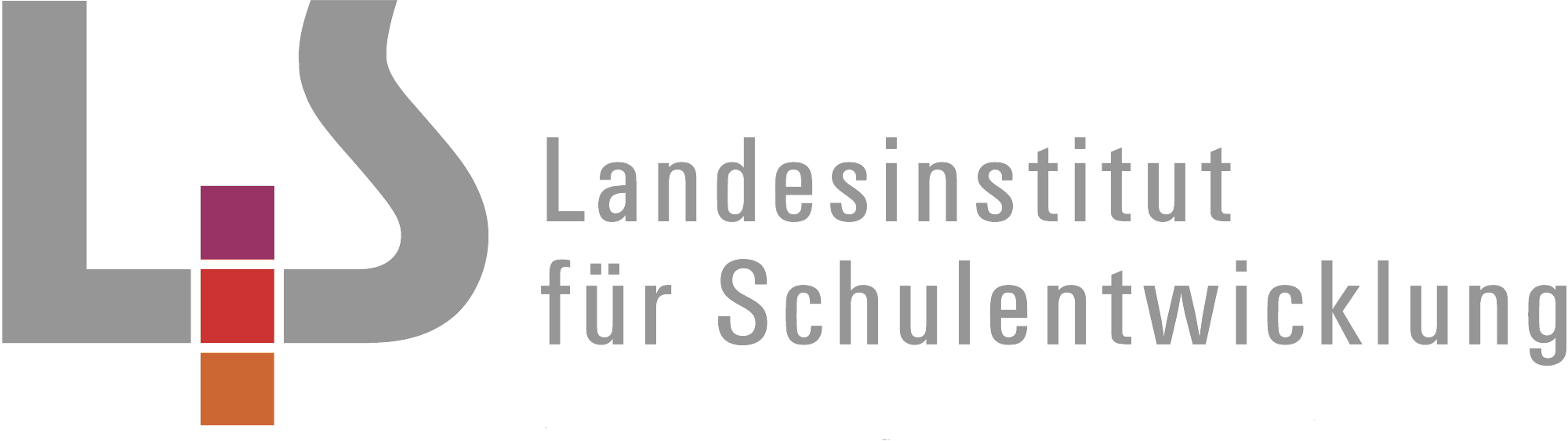 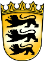 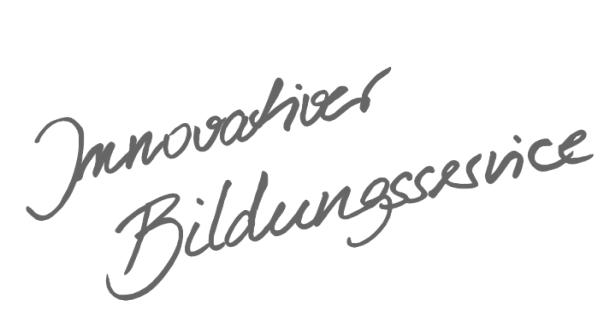 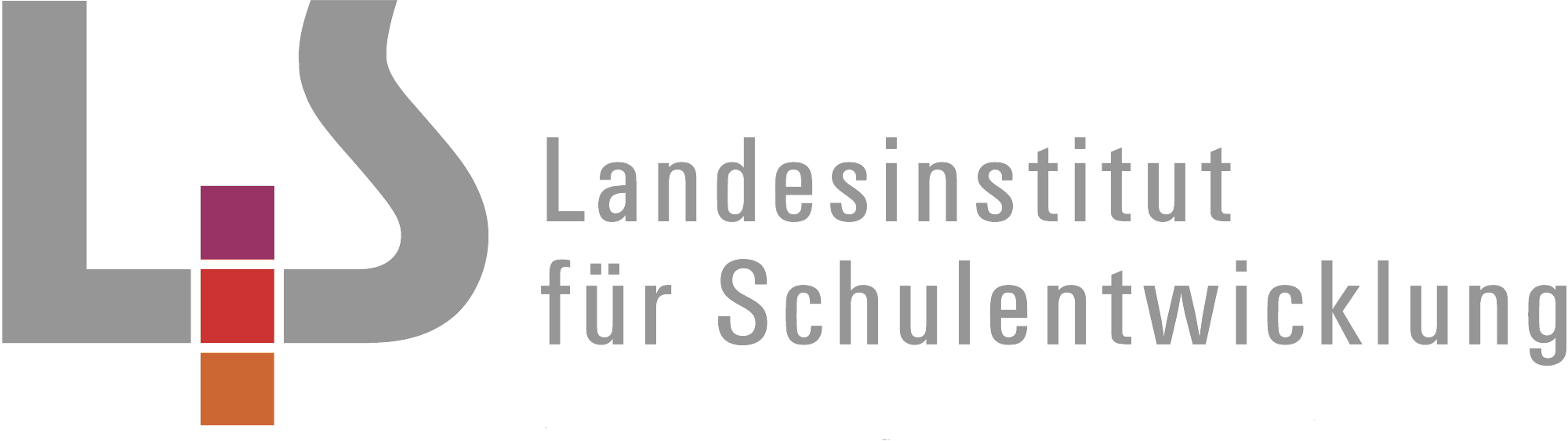 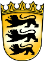 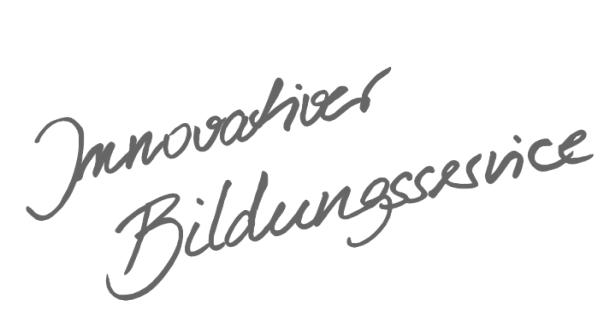 InhaltsverzeichnisAllgemeines Vorwort zu den Beispielcurricula	IFachspezifisches Vorwort	IIÜbersicht	IIIKatholische Religionslehre – Klasse 3	1Unsere Kirchengemeinde vor Ort I – Schwerpunkt: Leben in meiner Seelsorgeeinheit	1Gottesvorstellungen	3Geschichten vom Zweifeln und VertrauenAls das Volk Israel aus Ägypten auszog …	6Jesus wendet sich heilend den Menschen zu	10Warum wir Feste feiern: Weihnachtsfestkreis	13Unsere Kirchengemeinde vor Ort I – Schwerpunkt: Leben in meiner Seelsorgeeinheit	16Sakramente als Zeichen der Zuwendung GottesDie Eucharistie	18Sakramente als Zeichen der Zuwendung GottesSchuld und Vergebung: Sakrament der Versöhnung	21Warum wir Feste feiern: Passion und Auferstehung	23Unsere Kirchengemeinde vor Ort II – Schwerpunkt: Gemeinsamkeiten und Unterschiede der Konfessionen vor Ort	25Geschichten von David – Wie sich Gott darin zeigt - Gottesbilder	27Verteilung der inhaltsbezogenen Kompetenzen im Beispielcurriculum	29Verteilung der prozessbezogenen Kompetenzen im Beispielcurriculum	34Allgemeines Vorwort zu den BeispielcurriculaBeispielcurricula zeigen eine Möglichkeit auf, wie aus dem Bildungsplan unterrichtliche Praxis werden kann. Sie erheben hierbei keinen Anspruch einer normativen Vorgabe, sondern dienen vielmehr als beispielhafte Vorlage zur Unterrichtsplanung und -gestaltung. Diese kann bei der Erstellung oder Weiterentwicklung von schul- und fachspezifischen Jahresplanungen ebenso hilfreich sein wie bei der konkreten Unterrichtsplanung der Lehrkräfte.Curricula sind keine abgeschlossenen Produkte, sondern befinden sich in einem dauerhaften Entwicklungsprozess, müssen jeweils neu an die schulische Ausgangssituation angepasst werden und sollten auch nach den Erfahrungswerten vor Ort kontinuierlich fortgeschrieben und modifiziert werden. Sie sind somit sowohl an den Bildungsplan als auch an den Kontext der jeweiligen Schule gebunden und müssen entsprechend angepasst werden. Das gilt auch für die Zeitplanung, welche vom Gesamtkonzept und den örtlichen Gegebenheiten abhängig und daher nur als Vorschlag zu betrachten ist.Der Aufbau der Beispielcurricula ist für alle Fächer einheitlich: Ein fachspezifisches Vorwort thematisiert die Besonderheiten des jeweiligen Fachcurriculums und gibt ggf. Lektürehinweise für das Curriculum, das sich in tabellarischer Form dem Vorwort anschließt.In den ersten beiden Spalten der vorliegenden Curricula werden beispielhafte Zuordnungen zwischen den prozess- und inhaltsbezogenen Kompetenzen dargestellt. In der dritten Spalte wird vorgeschlagen, wie die Themen und Inhalte im Unterricht umgesetzt und konkretisiert werden können. In der vierten Spalte wird auf Möglichkeiten zur Vertiefung und Erweiterung des Kompetenzerwerbs im Rahmen des Schulcurriculums hingewiesen und aufgezeigt, wie die Leitperspektiven in den Fachunterricht eingebunden werden können und in welcher Hinsicht eine Zusammenarbeit mit anderen Fächern sinnvoll sein kann. An dieser Stelle finden sich auch Hinweise und Verlinkungen auf konkretes Unterrichtsmaterial.Fachspezifisches VorwortDieses Beispielcurriculum zeigt auf, wie die prozessbezogenen und die inhaltsbezogenen Kompe-tenzen des Bildungsplans 2016 Grundschule für das Fach Katholische Religionslehre miteinander verwoben und im Unterricht umgesetzt werden können. Die linke Spalte weist die Bereiche der prozessbezogenen Kompetenzen aus. Sie können sich auf Grund der Spiralcurricularität wiederholen. Die zweite Spalte stellt die im Bildungsplan genannten inhaltsbezogenen Teilkompetenzen der verschiedenen Teilbereiche in einer möglichen unterrichtlichen Anordnung dar und zeigt somit eine Vernetzung der prozessbezogenen mit den inhaltsbezogenen Kompetenzen. Dieses Curriculum beschreibt einen möglichen Verlauf des Bildungsplans Katholische Religionslehre, der das Kind in seiner Entwicklung in den Fokus stellt. Die Rituale aus den Klassen 1 und 2 werden aufgegriffen, reflektiert und weiterentwickelt, insbesondere die gestaltete Mitte, Eingangs- und Ausgangsritual, (Geburtstags-)Segen. Die aus den ersten beiden Schuljahren bekannten Lieder und Gebete werden aufgegriffen und durch weitere ergänzt.Materialien und Hinweise: Homepages: rpi-virtuell.de; bibelwerk.de, bibelwissenschaft.de, irp-freiburg.deLegematerial, Figuren und farbige Tücher Exegetische KommentareKirchliche Medienstellen: medienzentralen.deZugelassene Schulbücher und Bibeln: schule-bw.de, dort: Schulbuchlisten Ausleihe von Bildern, Medien, Büchern und Unterrichtsmaterialien in den Religionspädagogischen Instituten und Medienstellen In Spalte 4 finden sich unter anderem Medienvorschläge und Materialhinweise. All diese Vorschläge wurden von der vom Kultusministerium eingerichteten Bildungsplankommission gesichtet und qualitativ geprüft. Die angegebenen Medien können kostenlos bei den kirchlichen Medienstellen bzw. beim Landesmedienzentrum ausgeliehen werden. Eine umfangreiche Medienliste zu den einzelnen Unterrichtseinheiten finden sich auf den Homepages des Instituts für Religionspädagogik der Erzdiözese Freiburg sowie der Hauptabteilung Schule der Diözese Rottenburg-Stuttgart. Die Fragen „Wie ist Gott?“ und „Wer/Wie ist Jesus?“ und „Wie ist die Bibel aufgebaut? – Wo stehen welche Geschichten?“ begleiten die Schülerinnen und Schüler über die Schuljahre hinweg gleich einem roten Faden. So bauen die Schülerinnen und Schüler Wissen auf, vernetzen es und erkennen ihren Lernzuwachs. Auf dieser Grundlage erschließen sie sich, wie Christinnen und Christen als Kirche ihren Glauben leben. Feste des Kirchenjahres werden auch in diesem Schuljahr aufgegriffen und vertieft. Im Kerncurriculum finden sich Weihnachten, Ostern, Pfingsten und Allerheiligen, weitere Feste wie Erntedank können im Rahmen des Schulcurriculums ausgegriffen werden.Besonders in inklusiven Settings ist auf verschiedene Zugangsweisen zu achten: basal-perzeptiv, konkret-handelnd, anschaulich-modellhaft, abstrakt-begrifflich.In diesem Beispielcurriculum sind für die dritte Klasse 54 Unterrichtsstunden ausgewiesen, das entspricht 27 Unterrichtswochen im Schuljahr. Die übrigen Schulstunden stehen für das Schulcurriculum zur Verfügung. ÜbersichtKatholische Religionslehre – Klasse 3Verteilung der inhaltsbezogenen Kompetenzen im BeispielcurriculumVerteilung ibk, schwarz: Verteilung Klasse 3Verteilung der prozessbezogenen Kompetenzen im BeispielcurriculumKlasse 3Unterrichtseinheiten StundenzahlBis HerbstferienGottesvorstellungen 6Bis HerbstferienGeschichten vom Zweifeln und Vertrauen – Als das Volk Israel aus Ägypten auszog6Bis WeihnachtsferienJesus wendet sich heilend den Menschen zu 6Bis WeihnachtsferienWarum wir Feste feiern: Weihnachtsfestkreis 4Bis FaschingsferienUnsere Kirchengemeinde vor Ort I: Schwerpunkt: Meine Seelsorgeeinheit6Bis FaschingsferienSakramente als Zeichen der Zuwendung Gottes: Die Eucharistie6Bis OsterferienSakramente als Zeichen der Zuwendung Gottes: Schuld und Vergebung – Sakrament der Versöhnung6Bis OsterferienWarum wir Feste feiern: Passion und Auferstehung6Bis PfingstferienUnsere Kirchengemeinde vor Ort II: Schwerpunkt: Gemeinsamkeiten und Unterschiede der Konfessionen vor Ort4Bis SommerferienDavid – Wie sich Gott darin zeigt – Gottesbilder4Unsere Kirchengemeinde vor Ort I – Schwerpunkt: Leben in meiner SeelsorgeeinheitUnsere Kirchengemeinde vor Ort I – Schwerpunkt: Leben in meiner SeelsorgeeinheitUnsere Kirchengemeinde vor Ort I – Schwerpunkt: Leben in meiner SeelsorgeeinheitUnsere Kirchengemeinde vor Ort I – Schwerpunkt: Leben in meiner SeelsorgeeinheitDie Schülerinnen und Schüler erkunden ihr Kirchengebäude und das Gemeindeleben ihrer Seelsorgeeinheit vor Ort. Sie lernen konkrete Angebote ihrer Kirchengemeinde kennen. Die Schülerinnen und Schüler erkunden ihr Kirchengebäude und das Gemeindeleben ihrer Seelsorgeeinheit vor Ort. Sie lernen konkrete Angebote ihrer Kirchengemeinde kennen. Die Schülerinnen und Schüler erkunden ihr Kirchengebäude und das Gemeindeleben ihrer Seelsorgeeinheit vor Ort. Sie lernen konkrete Angebote ihrer Kirchengemeinde kennen. Die Schülerinnen und Schüler erkunden ihr Kirchengebäude und das Gemeindeleben ihrer Seelsorgeeinheit vor Ort. Sie lernen konkrete Angebote ihrer Kirchengemeinde kennen. Prozessbezogene KompetenzenInhaltsbezogene KompetenzenKonkretisierung,
Vorgehen im UnterrichtHinweise, Arbeitsmittel, 
Organisation, VerweiseDie Schülerinnen und Schüler könnenDie Schülerinnen und Schüler könnenKirchengebäude vor OrtErweitern und vertiefen der Kirchenraumerkundungen aus Klasse 1/2 Fachbegriffe verwenden (z.B. Ambo, Tabernakel, Kanzel, Ewiges Licht)Kirchenraum auch als Ort der Stille und des Gebets erfahrbar machenWo werden die Sakramente Eucharistie sowie Buße und Versöhnung im Kirchenraum sichtbar?-  Termin mit Mesnerin/Mesner verein-      barenKirchenraumerkundung mit ganzheitlichen Methoden, z.B.: Ausschnittfotos vom Innenraum der Kirche vor Ort und Schülerinnen und Schüler suchen diese Plätze auf; mit verbundenen Augen durch den Kirchenraum führen, Detailsuche mit Fernrohr aus Papierrolle.Hensgen, Andrea, Der Kirchenraum als Weg zum Christentum. Praxishandbuch für Kita und Grundschule, Freiburg 2015(zuletzt geprüft am 4. Mai 2017)Landgraf, Michael, Kennst du…? Die Kirche. Ein Bilderbuch zum Selbstgestalten, Stuttgart 2015(zuletzt geprüft am 4. Mai 2017)Gotteshäuser, Dokumentarfilm, 11 Min., D 2011 (zuletzt geprüft am 4. Mai 2017)2.1 Wahrnehmen und Darstellen1. Spuren des Christentums und anderer Religionen in der persönlichen Lebenswelt entdecken 2.3 Urteilen2. unterschiedliche Antworten und Handlungsmöglichkeiten mit der biblisch-christlichen Überlieferung in Beziehung setzen2.5 Gestalten1. Erkenntnisse aus Gelerntem kreativ ausdrücken;5. fachliche Kenntnisse medial und adressatenbezogen aufbereitet präsentieren;3.2.6 Kirche (1) aufzeigen, was die katholische und evangelische Kirche verbindet und unterscheidet (zum Beispiel Vaterunser, Kirchenraum, Feste und Feiern, Sakramente)3.2.6 Kirche(5) Angebote der Kirchengemeinden vor Ort und eigene Mitwirkungsmöglichkeiten beschreiben (zum Beispiel Gottesdienst, Kinderbibeltage, Kinderchor, Ministrantinnen und Ministranten, Sternsinger),Kirchengebäude vor OrtErweitern und vertiefen der Kirchenraumerkundungen aus Klasse 1/2 Fachbegriffe verwenden (z.B. Ambo, Tabernakel, Kanzel, Ewiges Licht)Kirchenraum auch als Ort der Stille und des Gebets erfahrbar machenWo werden die Sakramente Eucharistie sowie Buße und Versöhnung im Kirchenraum sichtbar?-  Termin mit Mesnerin/Mesner verein-      barenKirchenraumerkundung mit ganzheitlichen Methoden, z.B.: Ausschnittfotos vom Innenraum der Kirche vor Ort und Schülerinnen und Schüler suchen diese Plätze auf; mit verbundenen Augen durch den Kirchenraum führen, Detailsuche mit Fernrohr aus Papierrolle.Hensgen, Andrea, Der Kirchenraum als Weg zum Christentum. Praxishandbuch für Kita und Grundschule, Freiburg 2015(zuletzt geprüft am 4. Mai 2017)Landgraf, Michael, Kennst du…? Die Kirche. Ein Bilderbuch zum Selbstgestalten, Stuttgart 2015(zuletzt geprüft am 4. Mai 2017)Gotteshäuser, Dokumentarfilm, 11 Min., D 2011 (zuletzt geprüft am 4. Mai 2017)3.2.6 Kirche(6) religiös-spirituelle Angebote in der Schule reflektiert gestaltenLeben in der Kirchengemeinde Welche Angebote sprechen die Schülerinnen und Schüler an? KJG-Gruppenleiter einladenMinistrantinnen oder Ministranten einladen Gruppenstunden bekanntgebenauf Kindergottesdienste und Kinderbibeltage verweisenErkunden konkreter Möglichkeiten zur aktiven Teilnahme vor Ort (z.B. Sternsinger, Kinderbibeltag), aber auch Beschreibung ökumenischer Aktivitäten in der Gemeinde (z.B. Ökumenische Sozialstation)Institut für Religionspädagogik der Erzdiözese Freiburg (Hg.), Schulgottesdienste und gottesdienstliche Feiern in der Schule. Handreichung für den katholischen Religionsunterricht, Freiburg 2011Rendle, Ludwig (Hg.), Ganzheitliche Methoden in der Schulpastoral, München 2013Impulse und Bausteine für schulpastorale Angebote:https://schulpastoral.drs.deGottesvorstellungenGottesvorstellungenGottesvorstellungenGottesvorstellungenDie Schülerinnen und Schüler entdecken, dass Gott in der Bibel in unterschiedlichen Bildern dargestellt wird. Sie können ihre eigenen Gottesvorstellungen zum Ausdruck bringen, mit anderen Vorstellungen in Beziehung setzen und erkennen, dass es verschiedene Vorstellungen gibt. Sie erkennen, dass sich die eigene Vorstellung erweitert und werden dafür sensibilisiert, dass Gott „mehr“ ist als die Sprache oder Bilder, die sich Menschen davon machen. Die Schülerinnen und Schüler entdecken, dass Gott in der Bibel in unterschiedlichen Bildern dargestellt wird. Sie können ihre eigenen Gottesvorstellungen zum Ausdruck bringen, mit anderen Vorstellungen in Beziehung setzen und erkennen, dass es verschiedene Vorstellungen gibt. Sie erkennen, dass sich die eigene Vorstellung erweitert und werden dafür sensibilisiert, dass Gott „mehr“ ist als die Sprache oder Bilder, die sich Menschen davon machen. Die Schülerinnen und Schüler entdecken, dass Gott in der Bibel in unterschiedlichen Bildern dargestellt wird. Sie können ihre eigenen Gottesvorstellungen zum Ausdruck bringen, mit anderen Vorstellungen in Beziehung setzen und erkennen, dass es verschiedene Vorstellungen gibt. Sie erkennen, dass sich die eigene Vorstellung erweitert und werden dafür sensibilisiert, dass Gott „mehr“ ist als die Sprache oder Bilder, die sich Menschen davon machen. Die Schülerinnen und Schüler entdecken, dass Gott in der Bibel in unterschiedlichen Bildern dargestellt wird. Sie können ihre eigenen Gottesvorstellungen zum Ausdruck bringen, mit anderen Vorstellungen in Beziehung setzen und erkennen, dass es verschiedene Vorstellungen gibt. Sie erkennen, dass sich die eigene Vorstellung erweitert und werden dafür sensibilisiert, dass Gott „mehr“ ist als die Sprache oder Bilder, die sich Menschen davon machen. Prozessbezogene KompetenzenInhaltsbezogene KompetenzenKonkretisierung,
Vorgehen im UnterrichtHinweise, Arbeitsmittel, 
Organisation, VerweiseDie Schülerinnen und Schüler könnenDie Schülerinnen und Schüler könnenAnkommen in Klasse 3Rituale aus Kl. 1/2 altersgerecht weiterentwickeln:Gebetskreis/Ritual zu Beginn oder am Ende jeder StundeRitual, um ruhig zu werden/zur Stille zu findenden gemeinsamen Liedschatz weiterentwickelnKlassengebetsheftGebetskärtchen (in schön gestalteter Gebetsbox)freies, freiwilliges GebetAuf tragfähiges Gottesverständnis achten, auch in der Gottesanrede: Guter Gott, treuer Gott, Gott – so fern und so nah, geheimnisvoller Gott, unbegreiflicher Gott …Gottesvorstellungen der Kinder kennenlernenAnforderungssituation/Gesprächsanlässe über Materialien schaffen:z.B. durch Bildkarten, symbolische Gegenstände, Bilder, Collagen o.ä. der Kinderoder durch Bilderbücher, BilderbuchkinosGebetbücher mit kindgerechten, guten Gebeten zur Verfügung stellen z.B.: Biehl, Pia, Das große Gebetbuch für Kinder, Stuttgart 2006Schädle, Georg, Einloggen in den Tag, München 2014Liederbücher, z.B:Amt für Kirchenmusik der Diözese Rottenburg-Stuttgart (Hg.), Dir sing ich mein Lied, Ostfildern ²2006Dehm, Patrick u.a. (Hg.), Weil du da bist. Kinder Gotteslob, Kevelaer 4 2011Horn, Reinhard u.a. (Hg.), ReliHits, Lippstadt 2013Institut für Religionspädagogik der Erzdiözese Freiburg (Hg.), Ich lobe meinen Gott. 20 Playbacks zum Mitsingen, Freiburg 2009Jöker, Detlev, 40 schönste religiöse Kinderlieder, CD und Liederheft, Münster 2012Anregungen in:Jensen, Helle, Hellwach und ganz bei sich. Achtsamkeit und Empathie in der Schule, Weinheim 2014Sander, Monika, Mit Grundschulkindern beten. Gebete und Ideen für Schule und Gemeinde, München 2012Simma Christoph, Impulse für Achtsamkeit und Stille in der Grundschule, Mülheim 2014Unterstützende Medien: Oberthür, Rainer, Die Symbolkartei, München 2012„Koffer für Gottsucher“entleihbar in einigen Medienstellen/RPIsÜber Gott nachdenken – Von Gott sprechen. 3 Bilderbuchkinos zu Gottesvorstellungen für Grundschulkinder, Stuttgart 20182.1 Wahrnehmen und Darstellen3. eigene Fragen stellen und in der Lerngruppe nach Antworten suchen2.2 Deuten1. Grundformen religiöser Spracheganzheitlich erschließen (zum Beispiel Metapher, Symbol, Wundererzählung, Gleichnis, Legende, Gebet, Stille, Ritual, Musik, Bild)2. ausgewählte Fachbegriffe und Glaubensaussagen verstehen3. zentrale Zeugnisse der biblisch-christlichen Überlieferung in eigenen Worten wiedergeben und sich diese erschließen2.3 Urteilen1. in Situationen aus ihrem Lebensumfeld, die religiös oder ethisch herausfordern, Antworten und Handlungsmöglichkeiten prüfen2. unterschiedliche Antworten und Handlungsmöglichkeiten mit der biblisch-christlichen Überlieferung in Beziehung setzen4. im Kontext des eigenen Lebensumfelds zu religiösen und ethischen Fragen einen Standpunkt einnehmen und argumentativ vertreten2.4 Kommunizieren1. eigene Gedanken, Gefühle, Sicht- und Verhaltensweisen beschreiben und erläutern3. erworbene Kenntnisse zu religiösen und ethischen Fragen verständlich erklären und im Dialog argumentativ verwenden2.5 Gestalten1. Erkenntnisse aus Gelerntem kreativ ausdrücken3. über menschliche Grundfragen angemessen sprechen4.Impulse für verantwortungsvolles Handeln entwickeln3.2.2 Welt und Verantwortung(5) sich damit auseinandersetzen, wie Kinder verantwortungsvoll mit anderen und der Umwelt umgehen3.2.1 Mensch(1) ausgehend von ihren Fähigkeiten und Grenzen Fragen an das Leben formulieren(2) miteinander über Grundfragen sprechen, die zum menschlichen Leben gehörenAnkommen in Klasse 3Rituale aus Kl. 1/2 altersgerecht weiterentwickeln:Gebetskreis/Ritual zu Beginn oder am Ende jeder StundeRitual, um ruhig zu werden/zur Stille zu findenden gemeinsamen Liedschatz weiterentwickelnKlassengebetsheftGebetskärtchen (in schön gestalteter Gebetsbox)freies, freiwilliges GebetAuf tragfähiges Gottesverständnis achten, auch in der Gottesanrede: Guter Gott, treuer Gott, Gott – so fern und so nah, geheimnisvoller Gott, unbegreiflicher Gott …Gottesvorstellungen der Kinder kennenlernenAnforderungssituation/Gesprächsanlässe über Materialien schaffen:z.B. durch Bildkarten, symbolische Gegenstände, Bilder, Collagen o.ä. der Kinderoder durch Bilderbücher, BilderbuchkinosGebetbücher mit kindgerechten, guten Gebeten zur Verfügung stellen z.B.: Biehl, Pia, Das große Gebetbuch für Kinder, Stuttgart 2006Schädle, Georg, Einloggen in den Tag, München 2014Liederbücher, z.B:Amt für Kirchenmusik der Diözese Rottenburg-Stuttgart (Hg.), Dir sing ich mein Lied, Ostfildern ²2006Dehm, Patrick u.a. (Hg.), Weil du da bist. Kinder Gotteslob, Kevelaer 4 2011Horn, Reinhard u.a. (Hg.), ReliHits, Lippstadt 2013Institut für Religionspädagogik der Erzdiözese Freiburg (Hg.), Ich lobe meinen Gott. 20 Playbacks zum Mitsingen, Freiburg 2009Jöker, Detlev, 40 schönste religiöse Kinderlieder, CD und Liederheft, Münster 2012Anregungen in:Jensen, Helle, Hellwach und ganz bei sich. Achtsamkeit und Empathie in der Schule, Weinheim 2014Sander, Monika, Mit Grundschulkindern beten. Gebete und Ideen für Schule und Gemeinde, München 2012Simma Christoph, Impulse für Achtsamkeit und Stille in der Grundschule, Mülheim 2014Unterstützende Medien: Oberthür, Rainer, Die Symbolkartei, München 2012„Koffer für Gottsucher“entleihbar in einigen Medienstellen/RPIsÜber Gott nachdenken – Von Gott sprechen. 3 Bilderbuchkinos zu Gottesvorstellungen für Grundschulkinder, Stuttgart 20182.1 Wahrnehmen und Darstellen3. eigene Fragen stellen und in der Lerngruppe nach Antworten suchen2.2 Deuten1. Grundformen religiöser Spracheganzheitlich erschließen (zum Beispiel Metapher, Symbol, Wundererzählung, Gleichnis, Legende, Gebet, Stille, Ritual, Musik, Bild)2. ausgewählte Fachbegriffe und Glaubensaussagen verstehen3. zentrale Zeugnisse der biblisch-christlichen Überlieferung in eigenen Worten wiedergeben und sich diese erschließen2.3 Urteilen1. in Situationen aus ihrem Lebensumfeld, die religiös oder ethisch herausfordern, Antworten und Handlungsmöglichkeiten prüfen2. unterschiedliche Antworten und Handlungsmöglichkeiten mit der biblisch-christlichen Überlieferung in Beziehung setzen4. im Kontext des eigenen Lebensumfelds zu religiösen und ethischen Fragen einen Standpunkt einnehmen und argumentativ vertreten2.4 Kommunizieren1. eigene Gedanken, Gefühle, Sicht- und Verhaltensweisen beschreiben und erläutern3. erworbene Kenntnisse zu religiösen und ethischen Fragen verständlich erklären und im Dialog argumentativ verwenden2.5 Gestalten1. Erkenntnisse aus Gelerntem kreativ ausdrücken3. über menschliche Grundfragen angemessen sprechen4.Impulse für verantwortungsvolles Handeln entwickeln3.2.4 Gott(1) eigene Gottesvorstellungen zu anderen Gottesvorstellungen in Beziehung setzen(2) biblische Bilder für Gott beschreiben (zum Beispiel Ps 62,8; Ps 84,12; Jes 49,14–16a; Lk 15,8f.)(5) vor dem Hintergrund herausfordernder Lebenssituationen Fragen nach und an Gott stellenVorstellungen erweitern und neue Einsichten ermöglichen:Die Bibel beschreibt Gott in Bildern - Bilder der Psalmen ein Beispiel vorstellen, etwa Ps 23; Ps 62,8;Ps 84,12erläutern, dass Psalmen nicht von David     selbst stammen, sondern in seinem Geist     verfasst sindWeitere Erfahrungen mit Gott/Vorstellungen von Gott aus der Bibel:Gott als begleitender und rettender Gott in bereits bekannten biblischen Geschichten entdecken:z.B. im AT in der Josefsgeschichte, im NT als barmherziger Vater (Lk 15,8f) oder guter HirteGottesbilder der Bibel in Beziehung setzen zu eigenen Gottesvorstellungen und diesen Ausdruck verleihen, z. B. durch auswählen lassen, drucken, gestalten oder Illustrieren von Psalmversen.Bildkarten als Gesprächsanlass (z.B. Burg, Sonne, Hirte)Mit Psalmen beten: Lob/Klage/Bitte/Dank im Gebet zum Ausdruck bringen.Gott ist mehr als alle Bilder (theologisieren/philosophieren mit Kindern) – Notwendigkeit von Reflexion, Erweiterungen, Ergänzungen, Korrekturen kindlicher GottesbilderAnregungen geben für „mitwachsendes Gottesbild“, Entwicklungen sichtbar machen/ dokumentieren:z.B. durch Dokumentation in Mini-Lapbook, Leporello, Portfolio, „Schätze-Heft“ (Heft im Heft) oderGemeinschaftsplakat, z.B. mit Satzbrücken „Früher dachte ich ..“ „Jetzt denke ich …“ zum Weiterführen während der Schuljahre 3 und 4.Bucher, Anton A./Schwarz, Elisabeth E., Darüber denkt man ja nicht von allein nach …, Kindertheologie als Theologie für Kinder, Stuttgart 2013Delval, Marie-Hélène, Wie siehst du aus, Gott? Stuttgart 2011Grundschule Religion 56/2016: Psalmen geben SpracheItze, Ulrike/Moers, Edelgard, Psalmen. gestalten-erleben-verstehen, Buxtehude 2012Materialbrief RU Primarstufe 1/2011, Theologische Gespräche mit Kindern Praxis RU Primar 3/15, Der Herr ist mein Hirte (Beilage der Katechetischen Blätter 5/15)Psalmen für Kinder:Polster, Martin, Gib mir Wurzeln, lass mich wachsen. Psalmen für Kinder, Stuttgart 2006Ideen für das Gestalten von Psalmversen/Bibelstellen:www.bibelkreativ.deVorlage für ein Mini-Faltbuch z.B. unter: www.grundschul-blog.deGeschichten vom Zweifeln und Vertrauen:Als das Volk Israel aus Ägypten auszog …Geschichten vom Zweifeln und Vertrauen:Als das Volk Israel aus Ägypten auszog …Geschichten vom Zweifeln und Vertrauen:Als das Volk Israel aus Ägypten auszog …Geschichten vom Zweifeln und Vertrauen:Als das Volk Israel aus Ägypten auszog …Geschichten vom Zweifeln und Vertrauen:Als das Volk Israel aus Ägypten auszog …Geschichten vom Zweifeln und Vertrauen:Als das Volk Israel aus Ägypten auszog …Geschichten vom Zweifeln und Vertrauen:Als das Volk Israel aus Ägypten auszog …Geschichten vom Zweifeln und Vertrauen:Als das Volk Israel aus Ägypten auszog …Die Schülerinnen und Schüler lernen die Geschichte von der Rettung des Volkes Israel kennen, die verdeutlicht, wie Gott sich den Menschen in Not zuwendet. Sie denken gemeinsam darüber nach, warum/ wie sich Gott Mose als JAHWE („Ich-bin-da“) offenbart hat. Dabei reflektieren sie auch ihr eigenes Gottesbild. Die Schülerinnen und Schüler lernen die Geschichte von der Rettung des Volkes Israel kennen, die verdeutlicht, wie Gott sich den Menschen in Not zuwendet. Sie denken gemeinsam darüber nach, warum/ wie sich Gott Mose als JAHWE („Ich-bin-da“) offenbart hat. Dabei reflektieren sie auch ihr eigenes Gottesbild. Die Schülerinnen und Schüler lernen die Geschichte von der Rettung des Volkes Israel kennen, die verdeutlicht, wie Gott sich den Menschen in Not zuwendet. Sie denken gemeinsam darüber nach, warum/ wie sich Gott Mose als JAHWE („Ich-bin-da“) offenbart hat. Dabei reflektieren sie auch ihr eigenes Gottesbild. Die Schülerinnen und Schüler lernen die Geschichte von der Rettung des Volkes Israel kennen, die verdeutlicht, wie Gott sich den Menschen in Not zuwendet. Sie denken gemeinsam darüber nach, warum/ wie sich Gott Mose als JAHWE („Ich-bin-da“) offenbart hat. Dabei reflektieren sie auch ihr eigenes Gottesbild. Die Schülerinnen und Schüler lernen die Geschichte von der Rettung des Volkes Israel kennen, die verdeutlicht, wie Gott sich den Menschen in Not zuwendet. Sie denken gemeinsam darüber nach, warum/ wie sich Gott Mose als JAHWE („Ich-bin-da“) offenbart hat. Dabei reflektieren sie auch ihr eigenes Gottesbild. Die Schülerinnen und Schüler lernen die Geschichte von der Rettung des Volkes Israel kennen, die verdeutlicht, wie Gott sich den Menschen in Not zuwendet. Sie denken gemeinsam darüber nach, warum/ wie sich Gott Mose als JAHWE („Ich-bin-da“) offenbart hat. Dabei reflektieren sie auch ihr eigenes Gottesbild. Die Schülerinnen und Schüler lernen die Geschichte von der Rettung des Volkes Israel kennen, die verdeutlicht, wie Gott sich den Menschen in Not zuwendet. Sie denken gemeinsam darüber nach, warum/ wie sich Gott Mose als JAHWE („Ich-bin-da“) offenbart hat. Dabei reflektieren sie auch ihr eigenes Gottesbild. Die Schülerinnen und Schüler lernen die Geschichte von der Rettung des Volkes Israel kennen, die verdeutlicht, wie Gott sich den Menschen in Not zuwendet. Sie denken gemeinsam darüber nach, warum/ wie sich Gott Mose als JAHWE („Ich-bin-da“) offenbart hat. Dabei reflektieren sie auch ihr eigenes Gottesbild. Prozessbezogene KompetenzenProzessbezogene KompetenzenInhaltsbezogene KompetenzenInhaltsbezogene KompetenzenKonkretisierung,
Vorgehen im UnterrichtKonkretisierung,
Vorgehen im UnterrichtHinweise, Arbeitsmittel, 
Organisation, Verweise Aufbau auf ibk1/2Voraussetzung ibK 5/6Hinweise, Arbeitsmittel, 
Organisation, Verweise Aufbau auf ibk1/2Voraussetzung ibK 5/6Die Schülerinnen und Schüler könnenDie Schülerinnen und Schüler könnenDie Schülerinnen und Schüler könnenDie Schülerinnen und Schüler könnenMenschen in Not – damals und heute Theologisieren zur Frage nach dem LeidMit den Schülerinnen und Schüler über die Frage nachdenken, dass Menschen in Not und leidvolle Situationen geraten.Menschen in Not – damals und heute Theologisieren zur Frage nach dem LeidMit den Schülerinnen und Schüler über die Frage nachdenken, dass Menschen in Not und leidvolle Situationen geraten.L BTV, BNE, PG, VB, BO3.1.2 (5) Welt und Verantwortung3.1.7 (2) Religionen3.1.1 (2) Mensch3.1.4 (1) Gott3.1.2 (1) Welt und Verantwortung3.1.7 (6) Religionen und Weltanschauungen3.1.1 (2) Mensch3.1.4 (2) GottL BTV, BNE, PG, VB, BO3.1.2 (5) Welt und Verantwortung3.1.7 (2) Religionen3.1.1 (2) Mensch3.1.4 (1) Gott3.1.2 (1) Welt und Verantwortung3.1.7 (6) Religionen und Weltanschauungen3.1.1 (2) Mensch3.1.4 (2) Gott2.2 Deuten1. Grundformen religiöser Sprache ganzheitlich erschließen (zum Beispiel Metapher, Symbol, Wundererzählung, Gleichnis, Legende, Gebet, Stille, Ritual, Musik, Bild)3. zentrale Zeugnisse der biblisch-christlichen Überlieferung in eigenen Worten wiedergeben und sich diese erschließen2.4 Kommunizieren1. eigene Gedanken, Gefühle, Sicht- und Verhaltensweisen beschreiben und erläutern3. erworbene Kenntnisse zu religiösen und ethischen Fragen verständlich erklären und im Dialog argumentativ verwenden2.5 Gestalten1. Erkenntnisse aus Gelerntem kreativ ausdrücken2.2 Deuten1. Grundformen religiöser Sprache ganzheitlich erschließen (zum Beispiel Metapher, Symbol, Wundererzählung, Gleichnis, Legende, Gebet, Stille, Ritual, Musik, Bild)3. zentrale Zeugnisse der biblisch-christlichen Überlieferung in eigenen Worten wiedergeben und sich diese erschließen2.4 Kommunizieren1. eigene Gedanken, Gefühle, Sicht- und Verhaltensweisen beschreiben und erläutern3. erworbene Kenntnisse zu religiösen und ethischen Fragen verständlich erklären und im Dialog argumentativ verwenden2.5 Gestalten1. Erkenntnisse aus Gelerntem kreativ ausdrücken3.2.1 Mensch(2) miteinander über Grundfragen sprechen, die zum menschlichen Leben gehören3.2.4 Gott(5) vor dem Hintergrund herausfordernder Lebenssituationen Fragen nach und an Gott stellen3.2.1 Mensch(2) miteinander über Grundfragen sprechen, die zum menschlichen Leben gehören3.2.4 Gott(5) vor dem Hintergrund herausfordernder Lebenssituationen Fragen nach und an Gott stellenMenschen in Not – damals und heute Theologisieren zur Frage nach dem LeidMit den Schülerinnen und Schüler über die Frage nachdenken, dass Menschen in Not und leidvolle Situationen geraten.Menschen in Not – damals und heute Theologisieren zur Frage nach dem LeidMit den Schülerinnen und Schüler über die Frage nachdenken, dass Menschen in Not und leidvolle Situationen geraten.L BTV, BNE, PG, VB, BO3.1.2 (5) Welt und Verantwortung3.1.7 (2) Religionen3.1.1 (2) Mensch3.1.4 (1) Gott3.1.2 (1) Welt und Verantwortung3.1.7 (6) Religionen und Weltanschauungen3.1.1 (2) Mensch3.1.4 (2) GottL BTV, BNE, PG, VB, BO3.1.2 (5) Welt und Verantwortung3.1.7 (2) Religionen3.1.1 (2) Mensch3.1.4 (1) Gott3.1.2 (1) Welt und Verantwortung3.1.7 (6) Religionen und Weltanschauungen3.1.1 (2) Mensch3.1.4 (2) Gott2.2 Deuten1. Grundformen religiöser Sprache ganzheitlich erschließen (zum Beispiel Metapher, Symbol, Wundererzählung, Gleichnis, Legende, Gebet, Stille, Ritual, Musik, Bild)3. zentrale Zeugnisse der biblisch-christlichen Überlieferung in eigenen Worten wiedergeben und sich diese erschließen2.4 Kommunizieren1. eigene Gedanken, Gefühle, Sicht- und Verhaltensweisen beschreiben und erläutern3. erworbene Kenntnisse zu religiösen und ethischen Fragen verständlich erklären und im Dialog argumentativ verwenden2.5 Gestalten1. Erkenntnisse aus Gelerntem kreativ ausdrücken2.2 Deuten1. Grundformen religiöser Sprache ganzheitlich erschließen (zum Beispiel Metapher, Symbol, Wundererzählung, Gleichnis, Legende, Gebet, Stille, Ritual, Musik, Bild)3. zentrale Zeugnisse der biblisch-christlichen Überlieferung in eigenen Worten wiedergeben und sich diese erschließen2.4 Kommunizieren1. eigene Gedanken, Gefühle, Sicht- und Verhaltensweisen beschreiben und erläutern3. erworbene Kenntnisse zu religiösen und ethischen Fragen verständlich erklären und im Dialog argumentativ verwenden2.5 Gestalten1. Erkenntnisse aus Gelerntem kreativ ausdrücken3.2.4 Gott(3) an einer biblischen Erzählung zeigen, wie Gott mit seinem Volk in Beziehung getreten ist (Mose und Mirjam)3.2.4 Gott(3) an einer biblischen Erzählung zeigen, wie Gott mit seinem Volk in Beziehung getreten ist (Mose und Mirjam)Israel in Ägypten – Leben in der UnterdrückungDie leidvolle Geschichte des Volkes Israel in Ägypten und seine Befreiung anhand biblischer Texte erarbeiten:die Geschichte von der Unterdrückung und Befreiung des Volkes Israel aus der Erzählung die unzumutbaren Lebensbedingungen als Gründe für den Auszug aus Ägypten erarbeitenDie Exodus-Geschichte im biblischen Zusammenhang kennenlernenDas Volk Israel wird unterdrücktMose wird aus dem Wasser gezogenMose tötet einen ÄgypterGott zeigt Mose seinen NamenMose und Aron beim Pharao – eine schwere Zeit / PessachJahwe führt sein Volk durch das MeerGott zeigt sich am Berg Sinai in mächtigen Zeichen – die 10 Gebote im ÜberblickDies fördert das Gesamtverständnis. Ebenso lassen sich Elemente des biographischen Lernens einbauen. Außerdem ist ein Rückbezug zum Anfang der Lerneinheit immer wieder möglich.  Gottesbild!Dem Missverständnis vorbeugen, dass die Wahrheit der Bibel im Historisch-Faktischen liegt: Erzählrahmen/Öffner sind hilfreich, um mehrdimensionales, tieferes Verständnis anzubahnen.z.B. sind auch die Ägypter nicht historisch einzuordnen, sondern stehen als Chiffre für ein despotisches Unterdrückungssystem, das im Widerspruch zum Willen Gottes steht.(Ein Einstieg über die ägyptische Pharaonenwelt wäre kontraproduktiv.)Mögliche performative Impulse:Zum Lied der Miriam tanzen und sich mit ihr über die Befreiung freuenPessachmahl erklären und deutenErfahrungen/Übungen aus der Erlebnispädagogik Israel in Ägypten – Leben in der UnterdrückungDie leidvolle Geschichte des Volkes Israel in Ägypten und seine Befreiung anhand biblischer Texte erarbeiten:die Geschichte von der Unterdrückung und Befreiung des Volkes Israel aus der Erzählung die unzumutbaren Lebensbedingungen als Gründe für den Auszug aus Ägypten erarbeitenDie Exodus-Geschichte im biblischen Zusammenhang kennenlernenDas Volk Israel wird unterdrücktMose wird aus dem Wasser gezogenMose tötet einen ÄgypterGott zeigt Mose seinen NamenMose und Aron beim Pharao – eine schwere Zeit / PessachJahwe führt sein Volk durch das MeerGott zeigt sich am Berg Sinai in mächtigen Zeichen – die 10 Gebote im ÜberblickDies fördert das Gesamtverständnis. Ebenso lassen sich Elemente des biographischen Lernens einbauen. Außerdem ist ein Rückbezug zum Anfang der Lerneinheit immer wieder möglich.  Gottesbild!Dem Missverständnis vorbeugen, dass die Wahrheit der Bibel im Historisch-Faktischen liegt: Erzählrahmen/Öffner sind hilfreich, um mehrdimensionales, tieferes Verständnis anzubahnen.z.B. sind auch die Ägypter nicht historisch einzuordnen, sondern stehen als Chiffre für ein despotisches Unterdrückungssystem, das im Widerspruch zum Willen Gottes steht.(Ein Einstieg über die ägyptische Pharaonenwelt wäre kontraproduktiv.)Mögliche performative Impulse:Zum Lied der Miriam tanzen und sich mit ihr über die Befreiung freuenPessachmahl erklären und deutenErfahrungen/Übungen aus der Erlebnispädagogik Arbeitshilfe Religion NEU, Grundschule 3./4. Schuljahr, 1. Teilband, Stuttgart 2011Grundschule religion 22/2008, Mosegeschichten: Von Gott und BefreiungLandgraf, Michael, Altes Testament. Abraham, Jakob, Josef, Mose, Ruth, David und Jona begegnen, Stuttgart 2013Liedvorschlag Go down MosesAnregungen für Erzählrahmen und Öffner in:Halbfas, Hubertus, Die Bibel für kluge Kinder und ihre Eltern, Ostfildern 2013Oberthür, Rainer, Die Bibel für Kinder und alle im Haus, München 2004Steinkühler, Martina, Die neue Erzählbibel, Stuttgart 2015oderwww.martina-steinkuehler.de z.B. Miriam-Lied „Im Lande der Knechtschaft“ z.B. in: Arbeitskreis Erlebnispädagogik im ejw (Hg.), Sinn gesucht – Gott erfahren 1, Stuttgart 2010Arbeitshilfe Religion NEU, Grundschule 3./4. Schuljahr, 1. Teilband, Stuttgart 2011Grundschule religion 22/2008, Mosegeschichten: Von Gott und BefreiungLandgraf, Michael, Altes Testament. Abraham, Jakob, Josef, Mose, Ruth, David und Jona begegnen, Stuttgart 2013Liedvorschlag Go down MosesAnregungen für Erzählrahmen und Öffner in:Halbfas, Hubertus, Die Bibel für kluge Kinder und ihre Eltern, Ostfildern 2013Oberthür, Rainer, Die Bibel für Kinder und alle im Haus, München 2004Steinkühler, Martina, Die neue Erzählbibel, Stuttgart 2015oderwww.martina-steinkuehler.de z.B. Miriam-Lied „Im Lande der Knechtschaft“ z.B. in: Arbeitskreis Erlebnispädagogik im ejw (Hg.), Sinn gesucht – Gott erfahren 1, Stuttgart 20102.2 Deuten1. Grundformen religiöser Sprache ganzheitlich erschließen (zum Beispiel Metapher, Symbol, Wundererzählung, Gleichnis, Legende, Gebet, Stille, Ritual, Musik, Bild)3. zentrale Zeugnisse der biblisch-christlichen Überlieferung in eigenen Worten wiedergeben und sich diese erschließen2.4 Kommunizieren1. eigene Gedanken, Gefühle, Sicht- und Verhaltensweisen beschreiben und erläutern3. erworbene Kenntnisse zu religiösen und ethischen Fragen verständlich erklären und im Dialog argumentativ verwenden2.5 Gestalten1. Erkenntnisse aus Gelerntem kreativ ausdrücken2.2 Deuten1. Grundformen religiöser Sprache ganzheitlich erschließen (zum Beispiel Metapher, Symbol, Wundererzählung, Gleichnis, Legende, Gebet, Stille, Ritual, Musik, Bild)3. zentrale Zeugnisse der biblisch-christlichen Überlieferung in eigenen Worten wiedergeben und sich diese erschließen2.4 Kommunizieren1. eigene Gedanken, Gefühle, Sicht- und Verhaltensweisen beschreiben und erläutern3. erworbene Kenntnisse zu religiösen und ethischen Fragen verständlich erklären und im Dialog argumentativ verwenden2.5 Gestalten1. Erkenntnisse aus Gelerntem kreativ ausdrücken3.2.4 Gott(3) an einer biblischen Erzählung zeigen, wie Gott mit seinem Volk in Beziehung getreten ist (Mose und Mirjam)3.2.3 Bibel(2) bereits bekannte biblische Geschichten wiedergeben und dem Alten und Neuen Testament zuordnen3.2.4 Gott(3) an einer biblischen Erzählung zeigen, wie Gott mit seinem Volk in Beziehung getreten ist (Mose und Mirjam)3.2.3 Bibel(2) bereits bekannte biblische Geschichten wiedergeben und dem Alten und Neuen Testament zuordnenWie zeigt sich Gott in den verschiedenen Erzählungen der Exodus-Geschichte?Die Geschichten in Gruppenarbeit –z.B. mit Hilfe einer Kinderbibel und des Religionshefts nochmals anschauen:„Gott zeigt sich hier als …„Von Gott wird erzählt, dass er stark, ermutigend, … ist.“Schwerpunkt:Gott offenbart sich Mose als JHWE Neue Übersetzung, Ex 3,14, beachten Da antwortete Gott dem Mose: Ich bin, der ich bin. Und er fuhr fort: So sollst du zu den Israeliten sagen: Der Ich-bin hat mich zu euch gesandt. (Anmerkung: Im wirkmächtigen Dasein Gottes zeigt er sich als der, welcher für sein Volk die Menschen da ist.)Wie zeigt sich, dass Gott da ist?Beispiele aus den Exoduserzählungen suchen.Metapher finden: Gott zeigt sich wie … / als der Retter, der Befreier, der, auf den man sich verlassen kann …anhand einer Bildbetrachtung Über Gottes befreiendes Wirken und die Zusage Gottes als der „Ich-bin-da“ ins Gespräch kommen und zur Reflexion über die eigene Gottesbeziehung und das eigene Gottesbild anregen. „Ich bin da“ - Was bedeutet diese Zusage für Mose?für die unterdrückten Israeliten?für uns?Wie zeigt sich Gott in den verschiedenen Erzählungen der Exodus-Geschichte?Die Geschichten in Gruppenarbeit –z.B. mit Hilfe einer Kinderbibel und des Religionshefts nochmals anschauen:„Gott zeigt sich hier als …„Von Gott wird erzählt, dass er stark, ermutigend, … ist.“Schwerpunkt:Gott offenbart sich Mose als JHWE Neue Übersetzung, Ex 3,14, beachten Da antwortete Gott dem Mose: Ich bin, der ich bin. Und er fuhr fort: So sollst du zu den Israeliten sagen: Der Ich-bin hat mich zu euch gesandt. (Anmerkung: Im wirkmächtigen Dasein Gottes zeigt er sich als der, welcher für sein Volk die Menschen da ist.)Wie zeigt sich, dass Gott da ist?Beispiele aus den Exoduserzählungen suchen.Metapher finden: Gott zeigt sich wie … / als der Retter, der Befreier, der, auf den man sich verlassen kann …anhand einer Bildbetrachtung Über Gottes befreiendes Wirken und die Zusage Gottes als der „Ich-bin-da“ ins Gespräch kommen und zur Reflexion über die eigene Gottesbeziehung und das eigene Gottesbild anregen. „Ich bin da“ - Was bedeutet diese Zusage für Mose?für die unterdrückten Israeliten?für uns?3.1.4 (2) Gott3.1.4 (1), (3) GottLiedvorschlägeIch bin der Ich-bin-daImmer auf Gott zu vertrauen3.1.4 (2) Gott3.1.4 (1), (3) GottLiedvorschlägeIch bin der Ich-bin-daImmer auf Gott zu vertrauenJesus wendet sich heilend den Menschen zuJesus wendet sich heilend den Menschen zuJesus wendet sich heilend den Menschen zuJesus wendet sich heilend den Menschen zuJesus wendet sich heilend den Menschen zuJesus wendet sich heilend den Menschen zuJesus wendet sich heilend den Menschen zuJesus wendet sich heilend den Menschen zuAufbauend auf bereits bekannte Begegnungs- und Heilungsgeschichten, entdecken Schülerinnen und Schüler wie Jesus Menschen Lebensmut und Hoffnung schenkt und sie in seine Nachfolge beruft.Aufbauend auf bereits bekannte Begegnungs- und Heilungsgeschichten, entdecken Schülerinnen und Schüler wie Jesus Menschen Lebensmut und Hoffnung schenkt und sie in seine Nachfolge beruft.Aufbauend auf bereits bekannte Begegnungs- und Heilungsgeschichten, entdecken Schülerinnen und Schüler wie Jesus Menschen Lebensmut und Hoffnung schenkt und sie in seine Nachfolge beruft.Aufbauend auf bereits bekannte Begegnungs- und Heilungsgeschichten, entdecken Schülerinnen und Schüler wie Jesus Menschen Lebensmut und Hoffnung schenkt und sie in seine Nachfolge beruft.Aufbauend auf bereits bekannte Begegnungs- und Heilungsgeschichten, entdecken Schülerinnen und Schüler wie Jesus Menschen Lebensmut und Hoffnung schenkt und sie in seine Nachfolge beruft.Aufbauend auf bereits bekannte Begegnungs- und Heilungsgeschichten, entdecken Schülerinnen und Schüler wie Jesus Menschen Lebensmut und Hoffnung schenkt und sie in seine Nachfolge beruft.Aufbauend auf bereits bekannte Begegnungs- und Heilungsgeschichten, entdecken Schülerinnen und Schüler wie Jesus Menschen Lebensmut und Hoffnung schenkt und sie in seine Nachfolge beruft.Aufbauend auf bereits bekannte Begegnungs- und Heilungsgeschichten, entdecken Schülerinnen und Schüler wie Jesus Menschen Lebensmut und Hoffnung schenkt und sie in seine Nachfolge beruft.Prozessbezogene KompetenzenProzessbezogene KompetenzenInhaltsbezogene KompetenzenInhaltsbezogene KompetenzenKonkretisierung,
Vorgehen im UnterrichtKonkretisierung,
Vorgehen im UnterrichtHinweise, Arbeitsmittel, 
Organisation, VerweiseHinweise, Arbeitsmittel, 
Organisation, VerweiseDie Schülerinnen und Schüler könnenDie Schülerinnen und Schüler könnenDie Schülerinnen und Schüler könnenDie Schülerinnen und Schüler könnenWas ich schon über Jesus weißWer war Jesus?Welche Geschichten kenne ich?Welche Geschichten mag ich besonders?Was haben wir Neues über Jesus erfahren?Leporello / Wandtapete … über bekannte Jesus-Geschichten erstellen. Dies kann schon in der Klassenstufe 1/2 begonnen und bis Kl. 4 fortgeführt werden …Wo stehen die Geschichten über Jesus?Die Bibel – ein Buch aus vielen Büchern,Texte einordnenWas ich schon über Jesus weißWer war Jesus?Welche Geschichten kenne ich?Welche Geschichten mag ich besonders?Was haben wir Neues über Jesus erfahren?Leporello / Wandtapete … über bekannte Jesus-Geschichten erstellen. Dies kann schon in der Klassenstufe 1/2 begonnen und bis Kl. 4 fortgeführt werden …Wo stehen die Geschichten über Jesus?Die Bibel – ein Buch aus vielen Büchern,Texte einordnenGrundschule Religion 2014, Sammelband, Jesus ChristusKlaaßen, Anne, Wer ist dieser Jesus? In:  Kompetenzorientierter Religionsunterricht in der Grundschule, Braunschweig 2013Grundschule Religion 2014, Sammelband, Jesus ChristusKlaaßen, Anne, Wer ist dieser Jesus? In:  Kompetenzorientierter Religionsunterricht in der Grundschule, Braunschweig 20132.2 Deuten1. Grundformen religiöser Sprache ganzheitlich erschließen (zum Beispiel Metapher, Symbol, Wundererzählung, Gleichnis, Legende, Gebet, Stille, Ritual, Musik, Bild)3. zentrale Zeugnisse der biblisch-christlichen Überlieferung in eigenen Worten wiedergeben und sich diese erschließen2.4 Kommunizieren1. eigene Gedanken, Gefühle, Sicht- und Verhaltensweisen beschreiben und erläutern2. sich in Gedanken, Gefühle, Sicht- und Verhaltensweisen anderer hineinversetzen und dadurch die eigene Perspektive erweitern2.5 Gestalten3. über menschliche Grundfragen angemessen sprechen2.2 Deuten1. Grundformen religiöser Sprache ganzheitlich erschließen (zum Beispiel Metapher, Symbol, Wundererzählung, Gleichnis, Legende, Gebet, Stille, Ritual, Musik, Bild)3. zentrale Zeugnisse der biblisch-christlichen Überlieferung in eigenen Worten wiedergeben und sich diese erschließen2.4 Kommunizieren1. eigene Gedanken, Gefühle, Sicht- und Verhaltensweisen beschreiben und erläutern2. sich in Gedanken, Gefühle, Sicht- und Verhaltensweisen anderer hineinversetzen und dadurch die eigene Perspektive erweitern2.5 Gestalten3. über menschliche Grundfragen angemessen sprechen3.2.3 Bibel(2) bereits bekannte biblische Geschichten wiedergeben und dem Alten und Neuen Testament zuordnen3.2.3 Bibel(1) aufzeigen, dass die Bibel eine Sammlung von Büchern ist3.2.3 Bibel(2) bereits bekannte biblische Geschichten wiedergeben und dem Alten und Neuen Testament zuordnen3.2.3 Bibel(1) aufzeigen, dass die Bibel eine Sammlung von Büchern istWas ich schon über Jesus weißWer war Jesus?Welche Geschichten kenne ich?Welche Geschichten mag ich besonders?Was haben wir Neues über Jesus erfahren?Leporello / Wandtapete … über bekannte Jesus-Geschichten erstellen. Dies kann schon in der Klassenstufe 1/2 begonnen und bis Kl. 4 fortgeführt werden …Wo stehen die Geschichten über Jesus?Die Bibel – ein Buch aus vielen Büchern,Texte einordnenWas ich schon über Jesus weißWer war Jesus?Welche Geschichten kenne ich?Welche Geschichten mag ich besonders?Was haben wir Neues über Jesus erfahren?Leporello / Wandtapete … über bekannte Jesus-Geschichten erstellen. Dies kann schon in der Klassenstufe 1/2 begonnen und bis Kl. 4 fortgeführt werden …Wo stehen die Geschichten über Jesus?Die Bibel – ein Buch aus vielen Büchern,Texte einordnenGrundschule Religion 2014, Sammelband, Jesus ChristusKlaaßen, Anne, Wer ist dieser Jesus? In:  Kompetenzorientierter Religionsunterricht in der Grundschule, Braunschweig 2013Grundschule Religion 2014, Sammelband, Jesus ChristusKlaaßen, Anne, Wer ist dieser Jesus? In:  Kompetenzorientierter Religionsunterricht in der Grundschule, Braunschweig 20132.2 Deuten1. Grundformen religiöser Sprache ganzheitlich erschließen (zum Beispiel Metapher, Symbol, Wundererzählung, Gleichnis, Legende, Gebet, Stille, Ritual, Musik, Bild)3. zentrale Zeugnisse der biblisch-christlichen Überlieferung in eigenen Worten wiedergeben und sich diese erschließen2.4 Kommunizieren1. eigene Gedanken, Gefühle, Sicht- und Verhaltensweisen beschreiben und erläutern2. sich in Gedanken, Gefühle, Sicht- und Verhaltensweisen anderer hineinversetzen und dadurch die eigene Perspektive erweitern2.5 Gestalten3. über menschliche Grundfragen angemessen sprechen2.2 Deuten1. Grundformen religiöser Sprache ganzheitlich erschließen (zum Beispiel Metapher, Symbol, Wundererzählung, Gleichnis, Legende, Gebet, Stille, Ritual, Musik, Bild)3. zentrale Zeugnisse der biblisch-christlichen Überlieferung in eigenen Worten wiedergeben und sich diese erschließen2.4 Kommunizieren1. eigene Gedanken, Gefühle, Sicht- und Verhaltensweisen beschreiben und erläutern2. sich in Gedanken, Gefühle, Sicht- und Verhaltensweisen anderer hineinversetzen und dadurch die eigene Perspektive erweitern2.5 Gestalten3. über menschliche Grundfragen angemessen sprechen3.2.5 Jesus Christus (3) ausgehend von Begegnungs- und Heilungsgeschichten darstellen, wie Jesus Menschen Lebensmut schenkt (Mk 2,1-12; Mk 10,46-52; Mk 2,13-17)3.2.3 Bibel(6) eine für sie wichtige Aussage eines biblischen Textes kreativ gestalten3.2.5 Jesus Christus (3) ausgehend von Begegnungs- und Heilungsgeschichten darstellen, wie Jesus Menschen Lebensmut schenkt (Mk 2,1-12; Mk 10,46-52; Mk 2,13-17)3.2.3 Bibel(6) eine für sie wichtige Aussage eines biblischen Textes kreativ gestaltenJesus schenkt Lebensmut Begegnungs- und Heilungsgeschichten als Glaubens- und Mutmachgeschichten erzählen, als Geschichten von Gottes erfahrbarer Kraft, als Einladung, sich auf Gottes Wirken einzulassen, z.B. mitbiblischen Erzählfigurenbibliodramatischen ElementenKörpererfahrungenUmsetzung in Klangbilderkreativen SchreibaufgabenJesus wendet sich allen Menschen zu, insbesondere den Kranken und Schwachen, den Sündern und Ausgestoßenen. Heilwerden bedeutet immer auch, wieder zur Gemeinschaft zu gehören.Empathiefähigkeit und soziales Miteinander durch Einfühlungsübungen und kooperative Spiele stärken.Jesus schenkt Lebensmut Begegnungs- und Heilungsgeschichten als Glaubens- und Mutmachgeschichten erzählen, als Geschichten von Gottes erfahrbarer Kraft, als Einladung, sich auf Gottes Wirken einzulassen, z.B. mitbiblischen Erzählfigurenbibliodramatischen ElementenKörpererfahrungenUmsetzung in Klangbilderkreativen SchreibaufgabenJesus wendet sich allen Menschen zu, insbesondere den Kranken und Schwachen, den Sündern und Ausgestoßenen. Heilwerden bedeutet immer auch, wieder zur Gemeinschaft zu gehören.Empathiefähigkeit und soziales Miteinander durch Einfühlungsübungen und kooperative Spiele stärken.Grundschule Religion 48/2014, Wunder wirken(zuletzt geprüft am 4. Mai 2017)Methodische Anregungen auch in:Sand, Nicole, Dramapädagogische Elemente im Religionsunterricht der Grundschule. In: I&M, Wirksam lernen 2/2015, S. 30 - 33Petillon, Hanns, 127 Spiele zum Sozialen Lernen in der Grundschule, Weinheim und Basel 2011Thömmes, Artur, 101 Spiele für den Religionsunterricht, Mülheim 2010Grundschule Religion 48/2014, Wunder wirken(zuletzt geprüft am 4. Mai 2017)Methodische Anregungen auch in:Sand, Nicole, Dramapädagogische Elemente im Religionsunterricht der Grundschule. In: I&M, Wirksam lernen 2/2015, S. 30 - 33Petillon, Hanns, 127 Spiele zum Sozialen Lernen in der Grundschule, Weinheim und Basel 2011Thömmes, Artur, 101 Spiele für den Religionsunterricht, Mülheim 20102.2 Deuten1. Grundformen religiöser Sprache ganzheitlich erschließen (zum Beispiel Metapher, Symbol, Wundererzählung, Gleichnis, Legende, Gebet, Stille, Ritual, Musik, Bild)3. zentrale Zeugnisse der biblisch-christlichen Überlieferung in eigenen Worten wiedergeben und sich diese erschließen2.4 Kommunizieren1. eigene Gedanken, Gefühle, Sicht- und Verhaltensweisen beschreiben und erläutern2. sich in Gedanken, Gefühle, Sicht- und Verhaltensweisen anderer hineinversetzen und dadurch die eigene Perspektive erweitern2.5 Gestalten3. über menschliche Grundfragen angemessen sprechen2.2 Deuten1. Grundformen religiöser Sprache ganzheitlich erschließen (zum Beispiel Metapher, Symbol, Wundererzählung, Gleichnis, Legende, Gebet, Stille, Ritual, Musik, Bild)3. zentrale Zeugnisse der biblisch-christlichen Überlieferung in eigenen Worten wiedergeben und sich diese erschließen2.4 Kommunizieren1. eigene Gedanken, Gefühle, Sicht- und Verhaltensweisen beschreiben und erläutern2. sich in Gedanken, Gefühle, Sicht- und Verhaltensweisen anderer hineinversetzen und dadurch die eigene Perspektive erweitern2.5 Gestalten3. über menschliche Grundfragen angemessen sprechen3.2.5 Jesus Christus (5) zeigen, warum Menschen sich an Jesus orientieren und ihm nachfolgen (zum Beispiel den Kindern bekannte Heiligenlegenden, „local heroes“);3.2.5 Jesus Christus (5) zeigen, warum Menschen sich an Jesus orientieren und ihm nachfolgen (zum Beispiel den Kindern bekannte Heiligenlegenden, „local heroes“);Sich an Jesus orientieren und ihm nachfolgenWie kann Kindern, an der Biographie eines Heiligen ermöglicht werden etwas für sie Wesentliches zu entdecken?Wo entdecke ich in einer Heiligenlegende eine Spur zu Jesus?z.B. Menschen mit Herzauge: Martin von Tours, Franziskus, Elisabeth, Nikolaus …Christophorus …Nachfolge heuteAlternativ:Klosterbesuch vor OrtInterview mit einem Priester oder OrdensangehörigenMenschen in die Klasse einladen, die sich aus christlicher Motivation für Andere einsetzenSich an Jesus orientieren und ihm nachfolgenWie kann Kindern, an der Biographie eines Heiligen ermöglicht werden etwas für sie Wesentliches zu entdecken?Wo entdecke ich in einer Heiligenlegende eine Spur zu Jesus?z.B. Menschen mit Herzauge: Martin von Tours, Franziskus, Elisabeth, Nikolaus …Christophorus …Nachfolge heuteAlternativ:Klosterbesuch vor OrtInterview mit einem Priester oder OrdensangehörigenMenschen in die Klasse einladen, die sich aus christlicher Motivation für Andere einsetzenGrundschule religion 61/2017, Solidarisch und barmherzigGrundschule religion 50/2015, Biografisches LernenHipp, Jasmin, Kinder lernen religiöse Persönlichkeiten und Vorbilder kennen. Von Martin Luther bis Papst Franziskus, Mülheim 2017Praxis RU Primar 4/13, Martin von Tour, Impulse für den RU an der Grundschule (Beilage der Katechetischen Blätter 6/13Heiligenlegenden altersgemäß erzählt in:Benevelli, Alberto/Serofilli, Loretta, Heilige Ritter. Große Heilige und ihre Geschichten, Innsbruck 2017Bolliger, Max, Die schönsten Heiligenlegenden, Freiburg 2008Krenzer, Rolf u.a., Himmelswege. Geschichten und Lieder von Heiligen und Helden, Paderborn 2007 Anregungen zu „local heroes“ in Mendl, Hans, Helden auf Augenhöhe, Winzer 2011oder: www.kft.uni-passau.de/local-heroesGrundschule religion 61/2017, Solidarisch und barmherzigGrundschule religion 50/2015, Biografisches LernenHipp, Jasmin, Kinder lernen religiöse Persönlichkeiten und Vorbilder kennen. Von Martin Luther bis Papst Franziskus, Mülheim 2017Praxis RU Primar 4/13, Martin von Tour, Impulse für den RU an der Grundschule (Beilage der Katechetischen Blätter 6/13Heiligenlegenden altersgemäß erzählt in:Benevelli, Alberto/Serofilli, Loretta, Heilige Ritter. Große Heilige und ihre Geschichten, Innsbruck 2017Bolliger, Max, Die schönsten Heiligenlegenden, Freiburg 2008Krenzer, Rolf u.a., Himmelswege. Geschichten und Lieder von Heiligen und Helden, Paderborn 2007 Anregungen zu „local heroes“ in Mendl, Hans, Helden auf Augenhöhe, Winzer 2011oder: www.kft.uni-passau.de/local-heroesWarum wir Feste feiern: WeihnachtsfestkreisWarum wir Feste feiern: WeihnachtsfestkreisWarum wir Feste feiern: WeihnachtsfestkreisWarum wir Feste feiern: WeihnachtsfestkreisWarum wir Feste feiern: WeihnachtsfestkreisWarum wir Feste feiern: WeihnachtsfestkreisWarum wir Feste feiern: WeihnachtsfestkreisWarum wir Feste feiern: WeihnachtsfestkreisAnhand von Heiligenlegenden erarbeiten die Schülerinnen und Schüler, wie Menschen sich am Leben Jesu orientieren und ihm nachfolgen. Sie vertiefen ihr Vorwissen zu Advent und Weihnachten und lernen, dass sich Feste und Zeiten des Kirchenjahres auf biblische Erzählungen, Legenden, Bilder und Symbole beziehen. Anhand von Heiligenlegenden erarbeiten die Schülerinnen und Schüler, wie Menschen sich am Leben Jesu orientieren und ihm nachfolgen. Sie vertiefen ihr Vorwissen zu Advent und Weihnachten und lernen, dass sich Feste und Zeiten des Kirchenjahres auf biblische Erzählungen, Legenden, Bilder und Symbole beziehen. Anhand von Heiligenlegenden erarbeiten die Schülerinnen und Schüler, wie Menschen sich am Leben Jesu orientieren und ihm nachfolgen. Sie vertiefen ihr Vorwissen zu Advent und Weihnachten und lernen, dass sich Feste und Zeiten des Kirchenjahres auf biblische Erzählungen, Legenden, Bilder und Symbole beziehen. Anhand von Heiligenlegenden erarbeiten die Schülerinnen und Schüler, wie Menschen sich am Leben Jesu orientieren und ihm nachfolgen. Sie vertiefen ihr Vorwissen zu Advent und Weihnachten und lernen, dass sich Feste und Zeiten des Kirchenjahres auf biblische Erzählungen, Legenden, Bilder und Symbole beziehen. Anhand von Heiligenlegenden erarbeiten die Schülerinnen und Schüler, wie Menschen sich am Leben Jesu orientieren und ihm nachfolgen. Sie vertiefen ihr Vorwissen zu Advent und Weihnachten und lernen, dass sich Feste und Zeiten des Kirchenjahres auf biblische Erzählungen, Legenden, Bilder und Symbole beziehen. Anhand von Heiligenlegenden erarbeiten die Schülerinnen und Schüler, wie Menschen sich am Leben Jesu orientieren und ihm nachfolgen. Sie vertiefen ihr Vorwissen zu Advent und Weihnachten und lernen, dass sich Feste und Zeiten des Kirchenjahres auf biblische Erzählungen, Legenden, Bilder und Symbole beziehen. Anhand von Heiligenlegenden erarbeiten die Schülerinnen und Schüler, wie Menschen sich am Leben Jesu orientieren und ihm nachfolgen. Sie vertiefen ihr Vorwissen zu Advent und Weihnachten und lernen, dass sich Feste und Zeiten des Kirchenjahres auf biblische Erzählungen, Legenden, Bilder und Symbole beziehen. Anhand von Heiligenlegenden erarbeiten die Schülerinnen und Schüler, wie Menschen sich am Leben Jesu orientieren und ihm nachfolgen. Sie vertiefen ihr Vorwissen zu Advent und Weihnachten und lernen, dass sich Feste und Zeiten des Kirchenjahres auf biblische Erzählungen, Legenden, Bilder und Symbole beziehen. Prozessbezogene KompetenzenProzessbezogene KompetenzenInhaltsbezogene KompetenzenInhaltsbezogene KompetenzenKonkretisierung,
Vorgehen im UnterrichtKonkretisierung,
Vorgehen im UnterrichtHinweise, Arbeitsmittel, 
Organisation, VerweiseHinweise, Arbeitsmittel, 
Organisation, VerweiseHinweise, Arbeitsmittel, 
Organisation, VerweiseDie Schülerinnen und Schüler könnenDie Schülerinnen und Schüler könnenDie Schülerinnen und Schüler könnenDie Schülerinnen und Schüler könnenHeiligenlegenden –  Adventliche HeiligeRechercheaufgabe:Lebenslauf und Lebensumstände erkundenTradition und Brauchtum erforschenEinführung in die Textgattung Legende: Welche Informationen sind historisch?Warum sind Heilige heilig?Was beeindruckt bis heute?Heilige aussuchen – evtl. auf regionale Besonderheiten achten!z. B. an:Hl. Katharina von Alexandrien (25. November): eigene Überzeugungen vertreten(z. B. Abbildungen des Freiburger Münsterfensters oder dessen Besichtigung)Hl. Barbara (4. Dezember): Stärkung im Glauben erfahren(z.B. Barbarazweige in Vasen stellen)Hl. Lucia (13.12.): Licht in die Welt bringen, anderen helfen (z.B. entsprechende Lieder und Lichterkränze)Hl. Odilia (13.12.): mit den Augen des Glaubens sehen lernen(z.B. Bilder des St. Odilienbergs mit Kloster im Elsass nahe Obernai und Barr, benannt nach der Hl. Odilia, Klostergründerin und Schutzpatronin des ElsassHeiligenlegenden –  Adventliche HeiligeRechercheaufgabe:Lebenslauf und Lebensumstände erkundenTradition und Brauchtum erforschenEinführung in die Textgattung Legende: Welche Informationen sind historisch?Warum sind Heilige heilig?Was beeindruckt bis heute?Heilige aussuchen – evtl. auf regionale Besonderheiten achten!z. B. an:Hl. Katharina von Alexandrien (25. November): eigene Überzeugungen vertreten(z. B. Abbildungen des Freiburger Münsterfensters oder dessen Besichtigung)Hl. Barbara (4. Dezember): Stärkung im Glauben erfahren(z.B. Barbarazweige in Vasen stellen)Hl. Lucia (13.12.): Licht in die Welt bringen, anderen helfen (z.B. entsprechende Lieder und Lichterkränze)Hl. Odilia (13.12.): mit den Augen des Glaubens sehen lernen(z.B. Bilder des St. Odilienbergs mit Kloster im Elsass nahe Obernai und Barr, benannt nach der Hl. Odilia, Klostergründerin und Schutzpatronin des ElsassGrundschule religion 61/2017, Solidarisch und barmherzigPraxis RU Primar 4/13, Martin von Tour, Impulse für den RU an der Grundschule (Beilage der Katechetischen Blätter 6/13I&M 2/2010, Adventliche HeiligeVgl. Klassen 1/2 BC 2: Menschen folgen Jesus nach (Zachäus, Jüngerinnen und Jünger, Hl. Nikolaus und Hl. Martin)Grundschule religion 61/2017, Solidarisch und barmherzigPraxis RU Primar 4/13, Martin von Tour, Impulse für den RU an der Grundschule (Beilage der Katechetischen Blätter 6/13I&M 2/2010, Adventliche HeiligeVgl. Klassen 1/2 BC 2: Menschen folgen Jesus nach (Zachäus, Jüngerinnen und Jünger, Hl. Nikolaus und Hl. Martin)Grundschule religion 61/2017, Solidarisch und barmherzigPraxis RU Primar 4/13, Martin von Tour, Impulse für den RU an der Grundschule (Beilage der Katechetischen Blätter 6/13I&M 2/2010, Adventliche HeiligeVgl. Klassen 1/2 BC 2: Menschen folgen Jesus nach (Zachäus, Jüngerinnen und Jünger, Hl. Nikolaus und Hl. Martin)2.1 Wahrnehmen und Darstellen1. Spuren des Christentums und anderer Religionen in der persönlichen Lebenswelt entdecken3. eigene Fragen stellen und in der Lerngruppe nach Antworten suchen2.2 Deuten3. zentrale Zeugnisse der biblisch-christlichen Überlieferung in eigenen Worten wiedergeben und sich diese erschließen2.4 Kommunizieren1 eigene Gedanken, Gefühle, Sicht- und Verhaltensweisen beschreiben und erläutern2. sich in Gedanken, Gefühle, Sicht- und Verhaltensweisen anderer hineinversetzen und dadurch die eigene Perspektive erweitern3. erworbene Kenntnisse zu religiösen und ethischen Fragen verständlich erklären und im Dialog argumentativ verwenden2.5 Gestalten3. über menschliche Grundfragen angemessen sprechen4. Impulse für verantwortungsvolles Handeln entwickeln2.1 Wahrnehmen und Darstellen1. Spuren des Christentums und anderer Religionen in der persönlichen Lebenswelt entdecken3. eigene Fragen stellen und in der Lerngruppe nach Antworten suchen2.2 Deuten3. zentrale Zeugnisse der biblisch-christlichen Überlieferung in eigenen Worten wiedergeben und sich diese erschließen2.4 Kommunizieren1 eigene Gedanken, Gefühle, Sicht- und Verhaltensweisen beschreiben und erläutern2. sich in Gedanken, Gefühle, Sicht- und Verhaltensweisen anderer hineinversetzen und dadurch die eigene Perspektive erweitern3. erworbene Kenntnisse zu religiösen und ethischen Fragen verständlich erklären und im Dialog argumentativ verwenden2.5 Gestalten3. über menschliche Grundfragen angemessen sprechen4. Impulse für verantwortungsvolles Handeln entwickeln3.2.6 Kirche(4) Feste und Zeiten des Kirchenjahres (Advent und Weihnachten, Passion und Ostern, Pfingsten, ausgewählte Heiligenfeste) auf biblische Erzählungen, Legenden, Bilder oder Symbole beziehen3.2.5 Jesus Christus(5) zeigen, warum Menschen sich an Jesus orientieren und ihm nachfolgen (zum Beispiel den Kindern bekannte Heiligenlegenden, „local heroes“)3.2.3 Bibel (5) aus biblischen Geschichten Anregungen für die eigene Lebensgestaltung herausarbeiten3.2.6 Kirche(4) Feste und Zeiten des Kirchenjahres (Advent und Weihnachten, Passion und Ostern, Pfingsten, ausgewählte Heiligenfeste) auf biblische Erzählungen, Legenden, Bilder oder Symbole beziehen3.2.5 Jesus Christus(5) zeigen, warum Menschen sich an Jesus orientieren und ihm nachfolgen (zum Beispiel den Kindern bekannte Heiligenlegenden, „local heroes“)3.2.3 Bibel (5) aus biblischen Geschichten Anregungen für die eigene Lebensgestaltung herausarbeitenHeiligenlegenden –  Adventliche HeiligeRechercheaufgabe:Lebenslauf und Lebensumstände erkundenTradition und Brauchtum erforschenEinführung in die Textgattung Legende: Welche Informationen sind historisch?Warum sind Heilige heilig?Was beeindruckt bis heute?Heilige aussuchen – evtl. auf regionale Besonderheiten achten!z. B. an:Hl. Katharina von Alexandrien (25. November): eigene Überzeugungen vertreten(z. B. Abbildungen des Freiburger Münsterfensters oder dessen Besichtigung)Hl. Barbara (4. Dezember): Stärkung im Glauben erfahren(z.B. Barbarazweige in Vasen stellen)Hl. Lucia (13.12.): Licht in die Welt bringen, anderen helfen (z.B. entsprechende Lieder und Lichterkränze)Hl. Odilia (13.12.): mit den Augen des Glaubens sehen lernen(z.B. Bilder des St. Odilienbergs mit Kloster im Elsass nahe Obernai und Barr, benannt nach der Hl. Odilia, Klostergründerin und Schutzpatronin des ElsassHeiligenlegenden –  Adventliche HeiligeRechercheaufgabe:Lebenslauf und Lebensumstände erkundenTradition und Brauchtum erforschenEinführung in die Textgattung Legende: Welche Informationen sind historisch?Warum sind Heilige heilig?Was beeindruckt bis heute?Heilige aussuchen – evtl. auf regionale Besonderheiten achten!z. B. an:Hl. Katharina von Alexandrien (25. November): eigene Überzeugungen vertreten(z. B. Abbildungen des Freiburger Münsterfensters oder dessen Besichtigung)Hl. Barbara (4. Dezember): Stärkung im Glauben erfahren(z.B. Barbarazweige in Vasen stellen)Hl. Lucia (13.12.): Licht in die Welt bringen, anderen helfen (z.B. entsprechende Lieder und Lichterkränze)Hl. Odilia (13.12.): mit den Augen des Glaubens sehen lernen(z.B. Bilder des St. Odilienbergs mit Kloster im Elsass nahe Obernai und Barr, benannt nach der Hl. Odilia, Klostergründerin und Schutzpatronin des ElsassGrundschule religion 61/2017, Solidarisch und barmherzigPraxis RU Primar 4/13, Martin von Tour, Impulse für den RU an der Grundschule (Beilage der Katechetischen Blätter 6/13I&M 2/2010, Adventliche HeiligeVgl. Klassen 1/2 BC 2: Menschen folgen Jesus nach (Zachäus, Jüngerinnen und Jünger, Hl. Nikolaus und Hl. Martin)Grundschule religion 61/2017, Solidarisch und barmherzigPraxis RU Primar 4/13, Martin von Tour, Impulse für den RU an der Grundschule (Beilage der Katechetischen Blätter 6/13I&M 2/2010, Adventliche HeiligeVgl. Klassen 1/2 BC 2: Menschen folgen Jesus nach (Zachäus, Jüngerinnen und Jünger, Hl. Nikolaus und Hl. Martin)Grundschule religion 61/2017, Solidarisch und barmherzigPraxis RU Primar 4/13, Martin von Tour, Impulse für den RU an der Grundschule (Beilage der Katechetischen Blätter 6/13I&M 2/2010, Adventliche HeiligeVgl. Klassen 1/2 BC 2: Menschen folgen Jesus nach (Zachäus, Jüngerinnen und Jünger, Hl. Nikolaus und Hl. Martin)2.1 Wahrnehmen und Darstellen1. Spuren des Christentums und anderer Religionen in der persönlichen Lebenswelt entdecken3. eigene Fragen stellen und in der Lerngruppe nach Antworten suchen2.2 Deuten3. zentrale Zeugnisse der biblisch-christlichen Überlieferung in eigenen Worten wiedergeben und sich diese erschließen2.4 Kommunizieren1 eigene Gedanken, Gefühle, Sicht- und Verhaltensweisen beschreiben und erläutern2. sich in Gedanken, Gefühle, Sicht- und Verhaltensweisen anderer hineinversetzen und dadurch die eigene Perspektive erweitern3. erworbene Kenntnisse zu religiösen und ethischen Fragen verständlich erklären und im Dialog argumentativ verwenden2.5 Gestalten3. über menschliche Grundfragen angemessen sprechen4. Impulse für verantwortungsvolles Handeln entwickeln2.1 Wahrnehmen und Darstellen1. Spuren des Christentums und anderer Religionen in der persönlichen Lebenswelt entdecken3. eigene Fragen stellen und in der Lerngruppe nach Antworten suchen2.2 Deuten3. zentrale Zeugnisse der biblisch-christlichen Überlieferung in eigenen Worten wiedergeben und sich diese erschließen2.4 Kommunizieren1 eigene Gedanken, Gefühle, Sicht- und Verhaltensweisen beschreiben und erläutern2. sich in Gedanken, Gefühle, Sicht- und Verhaltensweisen anderer hineinversetzen und dadurch die eigene Perspektive erweitern3. erworbene Kenntnisse zu religiösen und ethischen Fragen verständlich erklären und im Dialog argumentativ verwenden2.5 Gestalten3. über menschliche Grundfragen angemessen sprechen4. Impulse für verantwortungsvolles Handeln entwickeln3.2.6 Kirche(4) Feste und Zeiten des Kirchenjahres (Advent und Weihnachten, Passion und Ostern, Pfingsten, ausgewählte Heiligenfeste) auf biblische Erzählungen, Legenden, Bilder oder Symbole beziehen3.2.6 Kirche(4) Feste und Zeiten des Kirchenjahres (Advent und Weihnachten, Passion und Ostern, Pfingsten, ausgewählte Heiligenfeste) auf biblische Erzählungen, Legenden, Bilder oder Symbole beziehenWarum Christinnen und Christen Weihnachten feiernWelche Bräuche sind mir vertraut?Welches adventliche und weihnachtliche Brauchtum gibt es?Was feiern Christinnen und Christen an Weihnachten?Erzählungen von der Geburt und Kindheit Jesu wurden relativ spät verfasst und den Evangelien vorangestellt. Sie tragen das, was in den Jahrzehnten des Nachdenkens über Jesus gewonnen wurde, in die Anfänge seines Lebens zurück.→ kindgemäße Rahmenerzählung/Öffner verwendenErarbeitung der biblischen Weihnachtsgeschichte ausgehend von einer bildlichen Darstellung (z.B. Isenheimer Altar) oder einem anderen Kunstbild - in Anknüpfung an das Vorwissen aus Klassen 1/2.Verschiedene Perspektiven übernehmen: Maria, Josef, ein Hirte, ein Engel ….  dramapädagogische MethodenWarum Christinnen und Christen Weihnachten feiernWelche Bräuche sind mir vertraut?Welches adventliche und weihnachtliche Brauchtum gibt es?Was feiern Christinnen und Christen an Weihnachten?Erzählungen von der Geburt und Kindheit Jesu wurden relativ spät verfasst und den Evangelien vorangestellt. Sie tragen das, was in den Jahrzehnten des Nachdenkens über Jesus gewonnen wurde, in die Anfänge seines Lebens zurück.→ kindgemäße Rahmenerzählung/Öffner verwendenErarbeitung der biblischen Weihnachtsgeschichte ausgehend von einer bildlichen Darstellung (z.B. Isenheimer Altar) oder einem anderen Kunstbild - in Anknüpfung an das Vorwissen aus Klassen 1/2.Verschiedene Perspektiven übernehmen: Maria, Josef, ein Hirte, ein Engel ….  dramapädagogische MethodenIRP Lernimpulse 2016, Gottes Sohn kommt in die Welt. Feiertage und Festzeiten im KirchenjahrVon Advent bis Weihnachten, Vier Kurzfilme und fünf Bilderbuchkinos je ca. 5-7 Min., D 2008Anregungen in:Halbfas, Hubertus, Die Bibel für kluge Kinder und ihre Eltern, Ostfildern 2013Steinkühler, Martina, Die neue Erzählbibel, Stuttgart 2015IRP Lernimpulse 2016, Gottes Sohn kommt in die Welt. Feiertage und Festzeiten im KirchenjahrVon Advent bis Weihnachten, Vier Kurzfilme und fünf Bilderbuchkinos je ca. 5-7 Min., D 2008Anregungen in:Halbfas, Hubertus, Die Bibel für kluge Kinder und ihre Eltern, Ostfildern 2013Steinkühler, Martina, Die neue Erzählbibel, Stuttgart 2015IRP Lernimpulse 2016, Gottes Sohn kommt in die Welt. Feiertage und Festzeiten im KirchenjahrVon Advent bis Weihnachten, Vier Kurzfilme und fünf Bilderbuchkinos je ca. 5-7 Min., D 2008Anregungen in:Halbfas, Hubertus, Die Bibel für kluge Kinder und ihre Eltern, Ostfildern 2013Steinkühler, Martina, Die neue Erzählbibel, Stuttgart 20152.1 Wahrnehmen und Darstellen1. Spuren des Christentums und anderer Religionen in der persönlichen Lebenswelt entdecken3. eigene Fragen stellen und in der Lerngruppe nach Antworten suchen2.2 Deuten3. zentrale Zeugnisse der biblisch-christlichen Überlieferung in eigenen Worten wiedergeben und sich diese erschließen2.4 Kommunizieren1 eigene Gedanken, Gefühle, Sicht- und Verhaltensweisen beschreiben und erläutern2. sich in Gedanken, Gefühle, Sicht- und Verhaltensweisen anderer hineinversetzen und dadurch die eigene Perspektive erweitern3. erworbene Kenntnisse zu religiösen und ethischen Fragen verständlich erklären und im Dialog argumentativ verwenden2.5 Gestalten3. über menschliche Grundfragen angemessen sprechen4. Impulse für verantwortungsvolles Handeln entwickeln2.1 Wahrnehmen und Darstellen1. Spuren des Christentums und anderer Religionen in der persönlichen Lebenswelt entdecken3. eigene Fragen stellen und in der Lerngruppe nach Antworten suchen2.2 Deuten3. zentrale Zeugnisse der biblisch-christlichen Überlieferung in eigenen Worten wiedergeben und sich diese erschließen2.4 Kommunizieren1 eigene Gedanken, Gefühle, Sicht- und Verhaltensweisen beschreiben und erläutern2. sich in Gedanken, Gefühle, Sicht- und Verhaltensweisen anderer hineinversetzen und dadurch die eigene Perspektive erweitern3. erworbene Kenntnisse zu religiösen und ethischen Fragen verständlich erklären und im Dialog argumentativ verwenden2.5 Gestalten3. über menschliche Grundfragen angemessen sprechen4. Impulse für verantwortungsvolles Handeln entwickeln3.2.4 Gott(6) zeigen, wie Christinnen und Christen ihren Glauben in Gebeten, Liedern, Tanz, Stille und Gottesdiensten sowie in verantwortlichem Handeln gestalten3.2.4 Gott(6) zeigen, wie Christinnen und Christen ihren Glauben in Gebeten, Liedern, Tanz, Stille und Gottesdiensten sowie in verantwortlichem Handeln gestaltenAdvent und Weihnachten in der Schule gemeinsam adventliche Rituale gestalten z.B. Adventskranz, Lichterweg, „mitwachsende Krippe“eine adventliche Aktion für ein konkretes Projekt durchführenElemente für einen adventlichen Schulgottesdienst, eine adventliche Schulfeier erarbeitenAdvent und Weihnachten in der Schule gemeinsam adventliche Rituale gestalten z.B. Adventskranz, Lichterweg, „mitwachsende Krippe“eine adventliche Aktion für ein konkretes Projekt durchführenElemente für einen adventlichen Schulgottesdienst, eine adventliche Schulfeier erarbeitenAusten, Georg (Hg.), Advent und Weihnachten mit Kindern feiern. Geschichten und Kreativideen, Kevelaer 2017Beer, Andreas u.a. (Hg.), Ökumenische Schulgottesdienste für die Grundschule fix und fertig aufbereitet, München 2009Hitzelberger, Peter (Hg.), Stern über Betlehem: Zeig uns den Weg. Neue Weihnachtsspiele für Gemeinde, Schule und Kindergarten, Leinfelden-Echterdingen 2015Materialbrief RU Primarstufe 4/2011, Advent feiern – Advent entdecken (Praxisbeilage der Katechetischen Blätter 6/11)Austen, Georg (Hg.), Advent und Weihnachten mit Kindern feiern. Geschichten und Kreativideen, Kevelaer 2017Beer, Andreas u.a. (Hg.), Ökumenische Schulgottesdienste für die Grundschule fix und fertig aufbereitet, München 2009Hitzelberger, Peter (Hg.), Stern über Betlehem: Zeig uns den Weg. Neue Weihnachtsspiele für Gemeinde, Schule und Kindergarten, Leinfelden-Echterdingen 2015Materialbrief RU Primarstufe 4/2011, Advent feiern – Advent entdecken (Praxisbeilage der Katechetischen Blätter 6/11)Austen, Georg (Hg.), Advent und Weihnachten mit Kindern feiern. Geschichten und Kreativideen, Kevelaer 2017Beer, Andreas u.a. (Hg.), Ökumenische Schulgottesdienste für die Grundschule fix und fertig aufbereitet, München 2009Hitzelberger, Peter (Hg.), Stern über Betlehem: Zeig uns den Weg. Neue Weihnachtsspiele für Gemeinde, Schule und Kindergarten, Leinfelden-Echterdingen 2015Materialbrief RU Primarstufe 4/2011, Advent feiern – Advent entdecken (Praxisbeilage der Katechetischen Blätter 6/11)Unsere Kirchengemeinde vor Ort I – Schwerpunkt: Leben in meiner SeelsorgeeinheitUnsere Kirchengemeinde vor Ort I – Schwerpunkt: Leben in meiner SeelsorgeeinheitUnsere Kirchengemeinde vor Ort I – Schwerpunkt: Leben in meiner SeelsorgeeinheitUnsere Kirchengemeinde vor Ort I – Schwerpunkt: Leben in meiner SeelsorgeeinheitDie Schülerinnen und Schüler erkunden ihr Kirchengebäude und das Gemeindeleben ihrer Seelsorgeeinheit vor Ort. Sie lernen konkrete Angebote ihrer Kirchengemeinde kennen. Die Schülerinnen und Schüler erkunden ihr Kirchengebäude und das Gemeindeleben ihrer Seelsorgeeinheit vor Ort. Sie lernen konkrete Angebote ihrer Kirchengemeinde kennen. Die Schülerinnen und Schüler erkunden ihr Kirchengebäude und das Gemeindeleben ihrer Seelsorgeeinheit vor Ort. Sie lernen konkrete Angebote ihrer Kirchengemeinde kennen. Die Schülerinnen und Schüler erkunden ihr Kirchengebäude und das Gemeindeleben ihrer Seelsorgeeinheit vor Ort. Sie lernen konkrete Angebote ihrer Kirchengemeinde kennen. Prozessbezogene KompetenzenInhaltsbezogene KompetenzenKonkretisierung,
Vorgehen im UnterrichtHinweise, Arbeitsmittel, 
Organisation, VerweiseDie Schülerinnen und Schüler könnenDie Schülerinnen und Schüler könnenKirchengebäude vor OrtErweitern und vertiefen der Kirchenraumerkundungen aus Klasse 1/2 Fachbegriffe verwenden (z.B. Ambo, Tabernakel, Kanzel, Ewiges Licht)Kirchenraum auch als Ort der Stille und des Gebets erfahrbar machenWo werden die Sakramente Eucharistie sowie Buße und Versöhnung im Kirchenraum sichtbar?-  Termin mit Mesnerin/Mesner verein    barenKirchenraumerkundung mit ganzheitlichen Methoden, z.B.: Ausschnittfotos vom Innenraum der Kirche vor Ort und Schülerinnen und Schüler suchen diese Plätze auf; mit verbundenen Augen durch den Kirchenraum führen, Detailsuche mit Fernrohr aus Papierrolle.Hensgen, Andrea, Der Kirchenraum als Weg zum Christentum. Praxishandbuch für Kita und Grundschule, Freiburg 2015(zuletzt geprüft am 4. Mai 2017)Landgraf, Michael, Kennst du…? Die Kirche. Ein Bilderbuch zum Selbstgestalten, Stuttgart 2015(zuletzt geprüft am 4. Mai 2017)Gotteshäuser, Dokumentarfilm, 11 Min., D 2011 (zuletzt geprüft am 4. Mai 2017)2.1 Wahrnehmen und Darstellen1. Spuren des Christentums und anderer Religionen in der persönlichen Lebenswelt entdecken 2.3 Urteilen2. unterschiedliche Antworten und Handlungsmöglichkeiten mit der biblisch-christlichen Überlieferung in Beziehung setzen2.5 Gestalten1. Erkenntnisse aus Gelerntem kreativ ausdrücken;5. fachliche Kenntnisse medial und adressatenbezogen aufbereitet präsentieren;3.2.6 Kirche (1) aufzeigen, was die katholische und evangelische Kirche verbindet und unterscheidet (zum Beispiel Vaterunser, Kirchenraum, Feste und Feiern, Sakramente);3.2.6 Kirche(5) Angebote der Kirchengemeinden vor Ort und eigene Mitwirkungsmöglichkeiten beschreiben (zum Beispiel Gottesdienst, Kinderbibeltage, Kinderchor, Ministrantinnen und Ministranten, Sternsinger),Kirchengebäude vor OrtErweitern und vertiefen der Kirchenraumerkundungen aus Klasse 1/2 Fachbegriffe verwenden (z.B. Ambo, Tabernakel, Kanzel, Ewiges Licht)Kirchenraum auch als Ort der Stille und des Gebets erfahrbar machenWo werden die Sakramente Eucharistie sowie Buße und Versöhnung im Kirchenraum sichtbar?-  Termin mit Mesnerin/Mesner verein    barenKirchenraumerkundung mit ganzheitlichen Methoden, z.B.: Ausschnittfotos vom Innenraum der Kirche vor Ort und Schülerinnen und Schüler suchen diese Plätze auf; mit verbundenen Augen durch den Kirchenraum führen, Detailsuche mit Fernrohr aus Papierrolle.Hensgen, Andrea, Der Kirchenraum als Weg zum Christentum. Praxishandbuch für Kita und Grundschule, Freiburg 2015(zuletzt geprüft am 4. Mai 2017)Landgraf, Michael, Kennst du…? Die Kirche. Ein Bilderbuch zum Selbstgestalten, Stuttgart 2015(zuletzt geprüft am 4. Mai 2017)Gotteshäuser, Dokumentarfilm, 11 Min., D 2011 (zuletzt geprüft am 4. Mai 2017)3.2.6 Kirche(6) religiös-spirituelle Angebote in der Schule reflektiert gestaltenLeben in der Kirchengemeinde Welche Angebote sprechen die Schülerinnen und Schüler an? KJG-Gruppenleiter einladenMinistrantinnen oder Ministranten einladen Gruppenstunden bekanntgebenauf Kindergottesdienste und Kinderbibeltage verweisenErkunden konkreter Möglichkeiten zur aktiven Teilnahme vor Ort (z.B. Sternsinger, Kinderbibeltag), aber auch Beschreibung ökumenischer Aktivitäten in der Gemeinde (z.B. Ökumenische Sozialstation)Institut für Religionspädagogik der Erzdiözese Freiburg (Hg.), Schulgottesdienste und gottesdienstliche Feiern in der Schule. Handreichung für den katholischen Religionsunterricht, Freiburg 2011Rendle, Ludwig (Hg.), Ganzheitliche Methoden in der Schulpastoral, München 2013Impulse und Bausteine für schulpastorale Angebote:https://schulpastoral.drs.deSakramente als Zeichen der Zuwendung GottesDie EucharistieSakramente als Zeichen der Zuwendung GottesDie EucharistieSakramente als Zeichen der Zuwendung GottesDie EucharistieSakramente als Zeichen der Zuwendung GottesDie EucharistieIn Klasse 3 empfangen katholische Schülerinnen und Schüler in der Regel das Sakrament der Kommunion. In diesem Kontext geht es darum, dass Schülerinnen und Schüler die besondere Bedeutung der Sakramente als Zeichen der Zuwendung Gottes verstehen. Zentral sind hier die Sakramente der Eucharistie sowie der Buße und Versöhnung. Ausgehend davon erkunden die Schülerinnen und Schüler Unterschiede und Gemeinsamkeiten zwischen den Konfessionen.In Klasse 3 empfangen katholische Schülerinnen und Schüler in der Regel das Sakrament der Kommunion. In diesem Kontext geht es darum, dass Schülerinnen und Schüler die besondere Bedeutung der Sakramente als Zeichen der Zuwendung Gottes verstehen. Zentral sind hier die Sakramente der Eucharistie sowie der Buße und Versöhnung. Ausgehend davon erkunden die Schülerinnen und Schüler Unterschiede und Gemeinsamkeiten zwischen den Konfessionen.In Klasse 3 empfangen katholische Schülerinnen und Schüler in der Regel das Sakrament der Kommunion. In diesem Kontext geht es darum, dass Schülerinnen und Schüler die besondere Bedeutung der Sakramente als Zeichen der Zuwendung Gottes verstehen. Zentral sind hier die Sakramente der Eucharistie sowie der Buße und Versöhnung. Ausgehend davon erkunden die Schülerinnen und Schüler Unterschiede und Gemeinsamkeiten zwischen den Konfessionen.In Klasse 3 empfangen katholische Schülerinnen und Schüler in der Regel das Sakrament der Kommunion. In diesem Kontext geht es darum, dass Schülerinnen und Schüler die besondere Bedeutung der Sakramente als Zeichen der Zuwendung Gottes verstehen. Zentral sind hier die Sakramente der Eucharistie sowie der Buße und Versöhnung. Ausgehend davon erkunden die Schülerinnen und Schüler Unterschiede und Gemeinsamkeiten zwischen den Konfessionen.Prozessbezogene KompetenzenInhaltsbezogene KompetenzenKonkretisierung,
Vorgehen im UnterrichtHinweise, Arbeitsmittel, 
Organisation, Verweise2.1 Wahrnehmen und Darstellen1. Spuren des Christentums und anderer Religionen in der persönlichen Lebenswelt entdecken 2. grundlegende Ausdrucksformen religiösen Glaubens beschreiben2.2. Deuten1. Grundformen religiöser Sprache ganzheitlich erschließen (zum Beispiel Metapher, Symbol, Wundererzählung, Gleichnis, Legende, Gebet, Stille, Ritual, Musik, Bild)2. ausgewählte Fachbegriffe und Glaubensaussagen verstehen3. zentrale Zeugnisse der biblisch-christlichen Überlieferung in eigenen Worten wiedergeben und sich diese erschließen2.3 Urteilen2. unterschiedliche Antworten und Handlungsmöglichkeiten mit der biblisch-christlichen Überlieferung in Beziehung setzen2.5 Gestalten1. Erkenntnisse aus Gelerntem kreativ ausdrücken;5. fachliche Kenntnisse medial und adressatenbezogen aufbereitet präsentieren;3.2.6 Kirche(3) am Beispiel des Sakraments der Eucharistie sowie des Sakraments der Buße und Versöhnung darstellen, dass Sakramente Zeichen der Zuwendung Gottes sindIn Jesu Mahlpraxis („Sündermähler“) zeigt sich, dass er die Menschen sucht, auch wenn sich manche daran störten. In seinem „Für uns-Sein“ zeigt sich das Geheimnis der Liebe Gottes. Es verdichtet sich für uns heute im Sakrament der Eucharistie.Zwei Zugangswege:Eucharistie als Beziehungserfahrung, anknüpfend an die Mahlpraxis JesuBrotbrechen als wirkmächtiges Geschehen zwischen Gott und Mensch und Mensch und MenschMögliche Bausteine:Bildbetrachtungen mit Bildern aus der Kunst – weitermalen bzw. mit dramapädagogischen Methoden durchdringen„Alle Dinge, die wir sehen, können wir doppelt anschauen: als Tatsache und als Geheimnis. Aus dem Wirklichen erwächst das Erstaunliche.“(Rainer Oberthür)Impulse:Mit welchen Symbolen können sich die Schülerinnen und Schüler die Bedeutung der Eucharistie erschließen? – Symboldidaktische Zugänge zum Brot, vgl. Schölch u.a., Zugänge über WeisheitsgeschichtenIch-bin-Worte Jesu erarbeiten und kreativ umsetzen (z. B. „Ich bin der Weg, die Wahrheit und das Leben“: Wege und Irrwege) Die Eucharistiefeier – Geheimnis unseres Glaubens: Kinder und die großen FragenFragen rund um die „Eucharistie“ sammeln. Eigene Antworten suchen – und/oder Antwortbausteine vorgeben – anschließend Gruppenpuzzle: Die Gruppen informieren sich gegenseitig.Verknüpfung: Jesu Anliegen, allen Menschen Gottes Liebe zu zeigen und sein Geschenk im letzten Abendmahl vor seinem Tod.Die Geschichten von der Salbung in Bethanien (Mk 14,3-9)  und vom letzten Abendmahl erzählen und verknüpfenBodenbild Das letzte Abendmahl: Stiftung der Eucharistie am Gründonnerstag veranschaulichenVertiefung mit dramapädagogischen Methoden: Sich in die Jünger hineinversetzen – Gedanken und Gefühle äußern.Sprechblasen/Gedankenblasen für die Jünger herstellen und beschriften.Gespräch zur abschließenden Vertiefung:Eucharistiefeier als wiederkehrende DanksagungWann sage ich danke?Wem sage ich danke?Wie sage ich danke?Gott schenkt sich uns in der Eucharistie. Wir erleben die Eucharistiefeier (griechisch: Danksagung) als die große Danksagung an Gott, den Vater:Ablauf einer Eucharistiefeier in groben Einheiten vorstellenSakramente begleiten die Gläubigen durch ihr Leben Welche Bedeutung kann das Sakrament der Buße und Versöhnung im Zusammenhang mit der Eucharistie haben? Notizblock 55 / 2014, S. 12fLied: GL 738: Wenn wir unsere Gaben bringen, sollen sie ein Zeichen sein.Hinweis: Bei der Auseinandersetzung mit den Sakramenten geht es nicht um Katechese; diese obliegt derKirchengemeinde; vgl. DenkanstößeGuttuso, Renato: Cafè Greco in Notizblock 55/2014Sieger Köder: Das Mahl oder das Mahl mit den SündernVergleiche: Schölch, Ulrike „… da gibt es Brot und Sekt in der Kirche“ in entwurf 2/2015Weisheitsgeschichten zum Brot, z.B. inBihler, Elsbeth, Symbole des Glaubens III, Limburg Kevelar 2017Oberthür, Rainer, Das Buch der Symbole, München 2009Biesinger, Albert / Kohler-Spiegel, Helga (Hg), Was macht Jesus in dem Brot? München 2013Tabernakelrelief: „Die 12 Apostel“ aus der Herz-Jesu-Kirche Diez von Egino Weinert ist im Internet als Kopiervorlage unter „Herz Jesu Kirche Diez / Bilder“, zuletzt geprüft am 22.06.2018Kinderbibeln z.B: Oberthür, Rainer, Die Bibel für Kinder und alle im Haus, München 2004Steinkühler, Martina, Die neue Erzählbibel, Stuttgart 2015, S. 206-208Sakramente: Die Kommunion. Dokumentarfilm, D 2006 (zuletzt geprüft am 04.05.2017)Kolbe,Lioba / Kuschke, Svenja,Emma, kann ich dich was fragen? Emma erklärt Ole die Messe, Paderborn 2016 (zuletzt geprüft am 04.05.17)Sakramente als Zeichen der Zuwendung GottesSchuld und Vergebung: Sakrament der VersöhnungSakramente als Zeichen der Zuwendung GottesSchuld und Vergebung: Sakrament der VersöhnungSakramente als Zeichen der Zuwendung GottesSchuld und Vergebung: Sakrament der VersöhnungSakramente als Zeichen der Zuwendung GottesSchuld und Vergebung: Sakrament der VersöhnungSakramente als Zeichen der Zuwendung GottesSchuld und Vergebung: Sakrament der VersöhnungSakramente als Zeichen der Zuwendung GottesSchuld und Vergebung: Sakrament der VersöhnungSakramente als Zeichen der Zuwendung GottesSchuld und Vergebung: Sakrament der VersöhnungSakramente als Zeichen der Zuwendung GottesSchuld und Vergebung: Sakrament der VersöhnungIn der aktiven Auseinandersetzung mit dem eigenen Fehlverhalten erfahren die Schülerinnen und Schüler: Gott als zugewandt, vergebend und verzeihend. Das Gleichnis des Barmherzigen Vaters verdeutlicht Gottes immerwährende Zusage an uns Menschen. In der aktiven Auseinandersetzung mit dem eigenen Fehlverhalten erfahren die Schülerinnen und Schüler: Gott als zugewandt, vergebend und verzeihend. Das Gleichnis des Barmherzigen Vaters verdeutlicht Gottes immerwährende Zusage an uns Menschen. In der aktiven Auseinandersetzung mit dem eigenen Fehlverhalten erfahren die Schülerinnen und Schüler: Gott als zugewandt, vergebend und verzeihend. Das Gleichnis des Barmherzigen Vaters verdeutlicht Gottes immerwährende Zusage an uns Menschen. In der aktiven Auseinandersetzung mit dem eigenen Fehlverhalten erfahren die Schülerinnen und Schüler: Gott als zugewandt, vergebend und verzeihend. Das Gleichnis des Barmherzigen Vaters verdeutlicht Gottes immerwährende Zusage an uns Menschen. In der aktiven Auseinandersetzung mit dem eigenen Fehlverhalten erfahren die Schülerinnen und Schüler: Gott als zugewandt, vergebend und verzeihend. Das Gleichnis des Barmherzigen Vaters verdeutlicht Gottes immerwährende Zusage an uns Menschen. In der aktiven Auseinandersetzung mit dem eigenen Fehlverhalten erfahren die Schülerinnen und Schüler: Gott als zugewandt, vergebend und verzeihend. Das Gleichnis des Barmherzigen Vaters verdeutlicht Gottes immerwährende Zusage an uns Menschen. In der aktiven Auseinandersetzung mit dem eigenen Fehlverhalten erfahren die Schülerinnen und Schüler: Gott als zugewandt, vergebend und verzeihend. Das Gleichnis des Barmherzigen Vaters verdeutlicht Gottes immerwährende Zusage an uns Menschen. In der aktiven Auseinandersetzung mit dem eigenen Fehlverhalten erfahren die Schülerinnen und Schüler: Gott als zugewandt, vergebend und verzeihend. Das Gleichnis des Barmherzigen Vaters verdeutlicht Gottes immerwährende Zusage an uns Menschen. Prozessbezogene KompetenzenProzessbezogene KompetenzenInhaltsbezogene KompetenzenInhaltsbezogene KompetenzenKonkretisierung,
Vorgehen im UnterrichtKonkretisierung,
Vorgehen im UnterrichtHinweise, Arbeitsmittel, 
Organisation, VerweiseHinweise, Arbeitsmittel, 
Organisation, VerweiseDie Schülerinnen und Schüler könnenDie Schülerinnen und Schüler könnenDie Schülerinnen und Schüler könnenDie Schülerinnen und Schüler könnenSchuldig werden/Schuldig sein, Vergebung erfahrensich der eigenen Schuld bewusst werden und Schulderfahrungen reflektierendie Vergebungsbitte im Vaterunser zu Beispielsituationen in Beziehung setzenFriedensgruß im Gottesdienst sich selbst vergeben lernenVergebung durch andere erfahren und anderen vergebenGesprächsimpulse durch Bilder, Stehgreifspiel, RollenspielFünf Schritte der Versöhnung (Gewissenserforschung, Reue, Umkehr, Bitte um Vergebung, Wiedergutmachung)Schuldig werden/Schuldig sein, Vergebung erfahrensich der eigenen Schuld bewusst werden und Schulderfahrungen reflektierendie Vergebungsbitte im Vaterunser zu Beispielsituationen in Beziehung setzenFriedensgruß im Gottesdienst sich selbst vergeben lernenVergebung durch andere erfahren und anderen vergebenGesprächsimpulse durch Bilder, Stehgreifspiel, RollenspielFünf Schritte der Versöhnung (Gewissenserforschung, Reue, Umkehr, Bitte um Vergebung, Wiedergutmachung)Grundschule religion 15/2006, Schuld haben – neu anfangen(zuletzt geprüft am 4. Mai 2017)Grundschule religion 15/2006, Schuld haben – neu anfangen(zuletzt geprüft am 4. Mai 2017)2.1 Wahrnehmen und Darstellen1. Spuren des Christentums und anderer Religionen in der persönlichen Lebenswelt entdecken2. grundlegende Ausdrucksformen religiösen Glaubens beschreiben3. eigene Fragen stellen und in der Lerngruppe nach Antworten suchen2.2 Deuten1. Grundformen religiöser Sprache ganzheitlich erschließen (zum Beispiel Metapher, Symbol, Wundererzählung, Gleichnis, Legende, Gebet, Stille, Ritual, Musik, Bild)2. ausgewählte Fachbegriffe und Glaubensaussagen verstehen3. zentrale Zeugnisse der biblisch-christlichen Überlieferung in eigenen Worten wiedergeben und sich diese erschließen2.5 Gestalten4. Impulse für verantwortungsvolles Handeln entwickeln2.1 Wahrnehmen und Darstellen1. Spuren des Christentums und anderer Religionen in der persönlichen Lebenswelt entdecken2. grundlegende Ausdrucksformen religiösen Glaubens beschreiben3. eigene Fragen stellen und in der Lerngruppe nach Antworten suchen2.2 Deuten1. Grundformen religiöser Sprache ganzheitlich erschließen (zum Beispiel Metapher, Symbol, Wundererzählung, Gleichnis, Legende, Gebet, Stille, Ritual, Musik, Bild)2. ausgewählte Fachbegriffe und Glaubensaussagen verstehen3. zentrale Zeugnisse der biblisch-christlichen Überlieferung in eigenen Worten wiedergeben und sich diese erschließen2.5 Gestalten4. Impulse für verantwortungsvolles Handeln entwickeln3.2.1 Mensch(4) an Beispielen aufzeigen, was es bedeutet, wenn Menschen zu gegenseitiger Vergebung aufgerufen sind (zum Beispiel Vergebungsbitte im Vaterunser)3.2.3 Bibel (4) eigene Erfahrungen zu menschlichen Grunderfahrungen, wie sie in der Bibel überliefert sind, in Beziehung setzen (zum Beispiel Befreiung, Vergebung, Neid)3.2.1 Mensch(4) an Beispielen aufzeigen, was es bedeutet, wenn Menschen zu gegenseitiger Vergebung aufgerufen sind (zum Beispiel Vergebungsbitte im Vaterunser)3.2.3 Bibel (4) eigene Erfahrungen zu menschlichen Grunderfahrungen, wie sie in der Bibel überliefert sind, in Beziehung setzen (zum Beispiel Befreiung, Vergebung, Neid)Schuldig werden/Schuldig sein, Vergebung erfahrensich der eigenen Schuld bewusst werden und Schulderfahrungen reflektierendie Vergebungsbitte im Vaterunser zu Beispielsituationen in Beziehung setzenFriedensgruß im Gottesdienst sich selbst vergeben lernenVergebung durch andere erfahren und anderen vergebenGesprächsimpulse durch Bilder, Stehgreifspiel, RollenspielFünf Schritte der Versöhnung (Gewissenserforschung, Reue, Umkehr, Bitte um Vergebung, Wiedergutmachung)Schuldig werden/Schuldig sein, Vergebung erfahrensich der eigenen Schuld bewusst werden und Schulderfahrungen reflektierendie Vergebungsbitte im Vaterunser zu Beispielsituationen in Beziehung setzenFriedensgruß im Gottesdienst sich selbst vergeben lernenVergebung durch andere erfahren und anderen vergebenGesprächsimpulse durch Bilder, Stehgreifspiel, RollenspielFünf Schritte der Versöhnung (Gewissenserforschung, Reue, Umkehr, Bitte um Vergebung, Wiedergutmachung)Grundschule religion 15/2006, Schuld haben – neu anfangen(zuletzt geprüft am 4. Mai 2017)Grundschule religion 15/2006, Schuld haben – neu anfangen(zuletzt geprüft am 4. Mai 2017)2.1 Wahrnehmen und Darstellen1. Spuren des Christentums und anderer Religionen in der persönlichen Lebenswelt entdecken2. grundlegende Ausdrucksformen religiösen Glaubens beschreiben3. eigene Fragen stellen und in der Lerngruppe nach Antworten suchen2.2 Deuten1. Grundformen religiöser Sprache ganzheitlich erschließen (zum Beispiel Metapher, Symbol, Wundererzählung, Gleichnis, Legende, Gebet, Stille, Ritual, Musik, Bild)2. ausgewählte Fachbegriffe und Glaubensaussagen verstehen3. zentrale Zeugnisse der biblisch-christlichen Überlieferung in eigenen Worten wiedergeben und sich diese erschließen2.5 Gestalten4. Impulse für verantwortungsvolles Handeln entwickeln2.1 Wahrnehmen und Darstellen1. Spuren des Christentums und anderer Religionen in der persönlichen Lebenswelt entdecken2. grundlegende Ausdrucksformen religiösen Glaubens beschreiben3. eigene Fragen stellen und in der Lerngruppe nach Antworten suchen2.2 Deuten1. Grundformen religiöser Sprache ganzheitlich erschließen (zum Beispiel Metapher, Symbol, Wundererzählung, Gleichnis, Legende, Gebet, Stille, Ritual, Musik, Bild)2. ausgewählte Fachbegriffe und Glaubensaussagen verstehen3. zentrale Zeugnisse der biblisch-christlichen Überlieferung in eigenen Worten wiedergeben und sich diese erschließen2.5 Gestalten4. Impulse für verantwortungsvolles Handeln entwickeln3.2.1. Mensch(3)ausgehend von biblischen Geschichten zeigen, dass Gott Menschen, die schuldig geworden sind, Versöhnung anbietet (Verlorener Sohn und zum Beispiel Noah, die Brüder Josefs, Jakob und Esau)3.2.6 Kirche(3) am Beispiel des Sakraments der Eucharistie sowie des Sakraments der Buße und Versöhnung darstellen, dass Sakramente Zeichen der Zuwendung Gottes sind3.2.1. Mensch(3)ausgehend von biblischen Geschichten zeigen, dass Gott Menschen, die schuldig geworden sind, Versöhnung anbietet (Verlorener Sohn und zum Beispiel Noah, die Brüder Josefs, Jakob und Esau)3.2.6 Kirche(3) am Beispiel des Sakraments der Eucharistie sowie des Sakraments der Buße und Versöhnung darstellen, dass Sakramente Zeichen der Zuwendung Gottes sindWarum er?Anhand der Geschichte vom verlorenen Sohn und liebenden Vater aufzeigen, dass Gott Menschen, die schuldig geworden sind, Versöhnung anbietet.Bildbetrachtungen und kreative Weiterarbeit mit Bildern, z.B. von Sieger Köder oder Rembrandt: Der barmherzige Vaterdramapädagogische Elemente z.B. Standbild oder Alter EgoBodenbild mit Fußspuren und passenden Symbolen entwickelneinzelne Abschnitte der Geschichte auf Satzstreifen ausdrucken, dazu entsprechende Bilder malen und ein gemeinsames Bilderbuch erstellenWarum er?Anhand der Geschichte vom verlorenen Sohn und liebenden Vater aufzeigen, dass Gott Menschen, die schuldig geworden sind, Versöhnung anbietet.Bildbetrachtungen und kreative Weiterarbeit mit Bildern, z.B. von Sieger Köder oder Rembrandt: Der barmherzige Vaterdramapädagogische Elemente z.B. Standbild oder Alter EgoBodenbild mit Fußspuren und passenden Symbolen entwickelneinzelne Abschnitte der Geschichte auf Satzstreifen ausdrucken, dazu entsprechende Bilder malen und ein gemeinsames Bilderbuch erstellenDer verlorene Otto. Animationsfilm, D 2012, 8 Min.(zuletzt geprüft am 4. Mai 2017)Grundschule religion 50/2015, Biographisches LernenKullik, Stefanie/Liedtke, Diane, Soziales Lernen mit Texten aus der Bibel, Kempen 2009Sand, Nicole, Dramapädagogische Elemente im Religionsunterricht der Grundschule. In I&M 2/2015, Wirksam lernenDer verlorene Otto. Animationsfilm, D 2012, 8 Min.(zuletzt geprüft am 4. Mai 2017)Grundschule religion 50/2015, Biographisches LernenKullik, Stefanie/Liedtke, Diane, Soziales Lernen mit Texten aus der Bibel, Kempen 2009Sand, Nicole, Dramapädagogische Elemente im Religionsunterricht der Grundschule. In I&M 2/2015, Wirksam lernenWarum wir Feste feiern: Passion und AuferstehungWarum wir Feste feiern: Passion und AuferstehungWarum wir Feste feiern: Passion und AuferstehungWarum wir Feste feiern: Passion und AuferstehungWarum wir Feste feiern: Passion und AuferstehungWarum wir Feste feiern: Passion und AuferstehungWarum wir Feste feiern: Passion und AuferstehungWarum wir Feste feiern: Passion und AuferstehungDie Schülerinnen und Schüler beschreiben die Passion Jesu und den Kreuzweg und setzen diese in Beziehung zu ihrem eigenen Leben. An einer biblischen Auferstehungsgeschichte erfahren sie, wie sich die ermutigende Botschaft der Auferweckung Jesu verbreitet hat. Diese Botschaft legt den Grundstein für unseren christlichen Glauben.Die Schülerinnen und Schüler beschreiben die Passion Jesu und den Kreuzweg und setzen diese in Beziehung zu ihrem eigenen Leben. An einer biblischen Auferstehungsgeschichte erfahren sie, wie sich die ermutigende Botschaft der Auferweckung Jesu verbreitet hat. Diese Botschaft legt den Grundstein für unseren christlichen Glauben.Die Schülerinnen und Schüler beschreiben die Passion Jesu und den Kreuzweg und setzen diese in Beziehung zu ihrem eigenen Leben. An einer biblischen Auferstehungsgeschichte erfahren sie, wie sich die ermutigende Botschaft der Auferweckung Jesu verbreitet hat. Diese Botschaft legt den Grundstein für unseren christlichen Glauben.Die Schülerinnen und Schüler beschreiben die Passion Jesu und den Kreuzweg und setzen diese in Beziehung zu ihrem eigenen Leben. An einer biblischen Auferstehungsgeschichte erfahren sie, wie sich die ermutigende Botschaft der Auferweckung Jesu verbreitet hat. Diese Botschaft legt den Grundstein für unseren christlichen Glauben.Die Schülerinnen und Schüler beschreiben die Passion Jesu und den Kreuzweg und setzen diese in Beziehung zu ihrem eigenen Leben. An einer biblischen Auferstehungsgeschichte erfahren sie, wie sich die ermutigende Botschaft der Auferweckung Jesu verbreitet hat. Diese Botschaft legt den Grundstein für unseren christlichen Glauben.Die Schülerinnen und Schüler beschreiben die Passion Jesu und den Kreuzweg und setzen diese in Beziehung zu ihrem eigenen Leben. An einer biblischen Auferstehungsgeschichte erfahren sie, wie sich die ermutigende Botschaft der Auferweckung Jesu verbreitet hat. Diese Botschaft legt den Grundstein für unseren christlichen Glauben.Die Schülerinnen und Schüler beschreiben die Passion Jesu und den Kreuzweg und setzen diese in Beziehung zu ihrem eigenen Leben. An einer biblischen Auferstehungsgeschichte erfahren sie, wie sich die ermutigende Botschaft der Auferweckung Jesu verbreitet hat. Diese Botschaft legt den Grundstein für unseren christlichen Glauben.Die Schülerinnen und Schüler beschreiben die Passion Jesu und den Kreuzweg und setzen diese in Beziehung zu ihrem eigenen Leben. An einer biblischen Auferstehungsgeschichte erfahren sie, wie sich die ermutigende Botschaft der Auferweckung Jesu verbreitet hat. Diese Botschaft legt den Grundstein für unseren christlichen Glauben.Prozessbezogene KompetenzenProzessbezogene KompetenzenInhaltsbezogene KompetenzenInhaltsbezogene KompetenzenKonkretisierung,
Vorgehen im UnterrichtKonkretisierung,
Vorgehen im UnterrichtHinweise, Arbeitsmittel, 
Organisation, VerweiseHinweise, Arbeitsmittel, 
Organisation, VerweiseDie Schülerinnen und Schüler könnenDie Schülerinnen und Schüler könnenDie Schülerinnen und Schüler könnenDie Schülerinnen und Schüler könnenLeidensgeschichteUnter besonderer Berücksichtigung des Abendmahls bzw. GründonnerstagKreuzweg JesuBetrachtung eines kindgemäßen Kreuzweges anhand von BildernJesus teilt Leid und Tod mit uns:Austausch über eigene Leiderfahrungen. Gesprächsimpuls kann die Leidensgeschichte Jesu sein, aber auch Bilder, Stehgreifspiele, BilderbücherDie Passion aus der Sicht einzelner Beteiligter (z.B. Veronika, Johannes) betrachten Rollenkarten verteilenFragen formulierenAugenzeugenbericht verfassenLeidensgeschichteUnter besonderer Berücksichtigung des Abendmahls bzw. GründonnerstagKreuzweg JesuBetrachtung eines kindgemäßen Kreuzweges anhand von BildernJesus teilt Leid und Tod mit uns:Austausch über eigene Leiderfahrungen. Gesprächsimpuls kann die Leidensgeschichte Jesu sein, aber auch Bilder, Stehgreifspiele, BilderbücherDie Passion aus der Sicht einzelner Beteiligter (z.B. Veronika, Johannes) betrachten Rollenkarten verteilenFragen formulierenAugenzeugenbericht verfassenHinweisHistorisch-kritische Betrachtung anstoßen:Hauptverantwortung für den Tod Jesu lag bei den Römern, nicht bei den JudenWalter, Ulrich, Horn, Georg, Jesusgeschichten mit dem Friedenskreuz, Kapitel 5 (Passion, Ostern), Leinfelden-Echterdingen 2014 (ev. Publ.)(zuletzt geprüft am 4. Mai 2017)Bussmann, Cornelia/Karsch, Manfred, Mit Jesus auf neuen Wegen. Entdeckendes Lernen zu Passion und Ostern mit den Klassen 3-6, Göttingen 2013 (zuletzt geprüft am 4. Mai 2017)HinweisHistorisch-kritische Betrachtung anstoßen:Hauptverantwortung für den Tod Jesu lag bei den Römern, nicht bei den JudenWalter, Ulrich, Horn, Georg, Jesusgeschichten mit dem Friedenskreuz, Kapitel 5 (Passion, Ostern), Leinfelden-Echterdingen 2014 (ev. Publ.)(zuletzt geprüft am 4. Mai 2017)Bussmann, Cornelia/Karsch, Manfred, Mit Jesus auf neuen Wegen. Entdeckendes Lernen zu Passion und Ostern mit den Klassen 3-6, Göttingen 2013 (zuletzt geprüft am 4. Mai 2017)2.1 Wahrnehmen und Darstellen1. Spuren des Christentums und anderer Religionen in der persönlichen Lebenswelt entdecken2. grundlegende Ausdrucksformen religiösen Glaubens beschreiben3. eigene Fragen stellen und in der Lerngruppe nach Antworten suchen2.2 Deuten1. Grundformen religiöser Sprache ganzheitlich erschließen (zum Beispiel Metapher, Symbol, Wundererzählung, Gleichnis, Legende , Gebet, Stille, Ritual, Musik, Bild)2.ausgewählte Fachbegriffe und Glaubensaussagen verstehen3. zentrale Zeugnisse der biblisch-christlichen Überlieferung in eigenen Worten wiedergeben und sich diese erschließen2.3 Urteilen1. in Situationen aus ihrem Lebensumfeld, die religiös oder ethisch herausfordern, Antworten und Handlungsmöglichkeiten prüfen2.4 Kommunizieren1. eigene Gedanken, Gefühle, Sicht- und Verhaltensweisen beschreiben und erläutern2.5Gestalten1. Erkenntnisse aus Gelerntem kreativ ausdrücken3. über menschliche Grundfragen angemessen sprechen2.1 Wahrnehmen und Darstellen1. Spuren des Christentums und anderer Religionen in der persönlichen Lebenswelt entdecken2. grundlegende Ausdrucksformen religiösen Glaubens beschreiben3. eigene Fragen stellen und in der Lerngruppe nach Antworten suchen2.2 Deuten1. Grundformen religiöser Sprache ganzheitlich erschließen (zum Beispiel Metapher, Symbol, Wundererzählung, Gleichnis, Legende , Gebet, Stille, Ritual, Musik, Bild)2.ausgewählte Fachbegriffe und Glaubensaussagen verstehen3. zentrale Zeugnisse der biblisch-christlichen Überlieferung in eigenen Worten wiedergeben und sich diese erschließen2.3 Urteilen1. in Situationen aus ihrem Lebensumfeld, die religiös oder ethisch herausfordern, Antworten und Handlungsmöglichkeiten prüfen2.4 Kommunizieren1. eigene Gedanken, Gefühle, Sicht- und Verhaltensweisen beschreiben und erläutern2.5Gestalten1. Erkenntnisse aus Gelerntem kreativ ausdrücken3. über menschliche Grundfragen angemessen sprechen3.2.1 Mensch(2) miteinander über Grundfragen sprechen, die zum menschlichen Leben gehören;3.2.5 Jesus Christus(6) an einem Beispiel beschreiben, wie die Botschaft von Tod und Auferweckung Jesu (Mk 14-16 in Auszügen; Lk 24,13-35) Menschen bis heute Hoffnung und Ermutigung schenken kann3.2.1 Mensch(2) miteinander über Grundfragen sprechen, die zum menschlichen Leben gehören;3.2.5 Jesus Christus(6) an einem Beispiel beschreiben, wie die Botschaft von Tod und Auferweckung Jesu (Mk 14-16 in Auszügen; Lk 24,13-35) Menschen bis heute Hoffnung und Ermutigung schenken kannLeidensgeschichteUnter besonderer Berücksichtigung des Abendmahls bzw. GründonnerstagKreuzweg JesuBetrachtung eines kindgemäßen Kreuzweges anhand von BildernJesus teilt Leid und Tod mit uns:Austausch über eigene Leiderfahrungen. Gesprächsimpuls kann die Leidensgeschichte Jesu sein, aber auch Bilder, Stehgreifspiele, BilderbücherDie Passion aus der Sicht einzelner Beteiligter (z.B. Veronika, Johannes) betrachten Rollenkarten verteilenFragen formulierenAugenzeugenbericht verfassenLeidensgeschichteUnter besonderer Berücksichtigung des Abendmahls bzw. GründonnerstagKreuzweg JesuBetrachtung eines kindgemäßen Kreuzweges anhand von BildernJesus teilt Leid und Tod mit uns:Austausch über eigene Leiderfahrungen. Gesprächsimpuls kann die Leidensgeschichte Jesu sein, aber auch Bilder, Stehgreifspiele, BilderbücherDie Passion aus der Sicht einzelner Beteiligter (z.B. Veronika, Johannes) betrachten Rollenkarten verteilenFragen formulierenAugenzeugenbericht verfassenHinweisHistorisch-kritische Betrachtung anstoßen:Hauptverantwortung für den Tod Jesu lag bei den Römern, nicht bei den JudenWalter, Ulrich, Horn, Georg, Jesusgeschichten mit dem Friedenskreuz, Kapitel 5 (Passion, Ostern), Leinfelden-Echterdingen 2014 (ev. Publ.)(zuletzt geprüft am 4. Mai 2017)Bussmann, Cornelia/Karsch, Manfred, Mit Jesus auf neuen Wegen. Entdeckendes Lernen zu Passion und Ostern mit den Klassen 3-6, Göttingen 2013 (zuletzt geprüft am 4. Mai 2017)HinweisHistorisch-kritische Betrachtung anstoßen:Hauptverantwortung für den Tod Jesu lag bei den Römern, nicht bei den JudenWalter, Ulrich, Horn, Georg, Jesusgeschichten mit dem Friedenskreuz, Kapitel 5 (Passion, Ostern), Leinfelden-Echterdingen 2014 (ev. Publ.)(zuletzt geprüft am 4. Mai 2017)Bussmann, Cornelia/Karsch, Manfred, Mit Jesus auf neuen Wegen. Entdeckendes Lernen zu Passion und Ostern mit den Klassen 3-6, Göttingen 2013 (zuletzt geprüft am 4. Mai 2017)2.1 Wahrnehmen und Darstellen1. Spuren des Christentums und anderer Religionen in der persönlichen Lebenswelt entdecken2. grundlegende Ausdrucksformen religiösen Glaubens beschreiben3. eigene Fragen stellen und in der Lerngruppe nach Antworten suchen2.2 Deuten1. Grundformen religiöser Sprache ganzheitlich erschließen (zum Beispiel Metapher, Symbol, Wundererzählung, Gleichnis, Legende , Gebet, Stille, Ritual, Musik, Bild)2.ausgewählte Fachbegriffe und Glaubensaussagen verstehen3. zentrale Zeugnisse der biblisch-christlichen Überlieferung in eigenen Worten wiedergeben und sich diese erschließen2.3 Urteilen1. in Situationen aus ihrem Lebensumfeld, die religiös oder ethisch herausfordern, Antworten und Handlungsmöglichkeiten prüfen2.4 Kommunizieren1. eigene Gedanken, Gefühle, Sicht- und Verhaltensweisen beschreiben und erläutern2.5Gestalten1. Erkenntnisse aus Gelerntem kreativ ausdrücken3. über menschliche Grundfragen angemessen sprechen2.1 Wahrnehmen und Darstellen1. Spuren des Christentums und anderer Religionen in der persönlichen Lebenswelt entdecken2. grundlegende Ausdrucksformen religiösen Glaubens beschreiben3. eigene Fragen stellen und in der Lerngruppe nach Antworten suchen2.2 Deuten1. Grundformen religiöser Sprache ganzheitlich erschließen (zum Beispiel Metapher, Symbol, Wundererzählung, Gleichnis, Legende , Gebet, Stille, Ritual, Musik, Bild)2.ausgewählte Fachbegriffe und Glaubensaussagen verstehen3. zentrale Zeugnisse der biblisch-christlichen Überlieferung in eigenen Worten wiedergeben und sich diese erschließen2.3 Urteilen1. in Situationen aus ihrem Lebensumfeld, die religiös oder ethisch herausfordern, Antworten und Handlungsmöglichkeiten prüfen2.4 Kommunizieren1. eigene Gedanken, Gefühle, Sicht- und Verhaltensweisen beschreiben und erläutern2.5Gestalten1. Erkenntnisse aus Gelerntem kreativ ausdrücken3. über menschliche Grundfragen angemessen sprechen3.2.5 Jesus Christus(1) an Beispielen belegen, dass Jesus Jude war (zum Beispiel Sabbat, Pessach, Synagoge)(6) an einem Beispiel beschreiben, wie die Botschaft von Tod und Auferstehung Jesu (Mk 14-16 in Auszügen; Lk 24, 13-35) Menschen bis heute Hoffnung und Ermutigung schenken können3.2.5 Jesus Christus(1) an Beispielen belegen, dass Jesus Jude war (zum Beispiel Sabbat, Pessach, Synagoge)(6) an einem Beispiel beschreiben, wie die Botschaft von Tod und Auferstehung Jesu (Mk 14-16 in Auszügen; Lk 24, 13-35) Menschen bis heute Hoffnung und Ermutigung schenken könnenOstern – Jesu Auferstehung – Jesus lebtEine biblische Auferstehungsgeschichte so erzählen und vertiefen, dass ein mehrdimensionales Verstehen angebahnt wird, z.B. mit symbolhaften BildkartenDarstellungen aus der Kunst (R. P. Litzenburger, Sieger Köder u.a.)BodenbildStandbildIn der Emmauserzählung kann besonders das Element des Brotbrechens herausgearbeitet und ein Bezug zur Eucharistiefeier aufgezeigt werden.Mit Kindern über ihre Deutungen von Auferstehung ins Gespräch kommen.Der Hoffnung auf Auferstehung Ausdruck verleihen (Offenbarung 21,1):Kerzen anzündenOrt der Trauer findenTrostpsalmen auswählen und gestaltenSymbol Osterkerze/ Kerzen gestaltenOstergartenbesuchOstern – Jesu Auferstehung – Jesus lebtEine biblische Auferstehungsgeschichte so erzählen und vertiefen, dass ein mehrdimensionales Verstehen angebahnt wird, z.B. mit symbolhaften BildkartenDarstellungen aus der Kunst (R. P. Litzenburger, Sieger Köder u.a.)BodenbildStandbildIn der Emmauserzählung kann besonders das Element des Brotbrechens herausgearbeitet und ein Bezug zur Eucharistiefeier aufgezeigt werden.Mit Kindern über ihre Deutungen von Auferstehung ins Gespräch kommen.Der Hoffnung auf Auferstehung Ausdruck verleihen (Offenbarung 21,1):Kerzen anzündenOrt der Trauer findenTrostpsalmen auswählen und gestaltenSymbol Osterkerze/ Kerzen gestaltenOstergartenbesuchGrundschule religion 38/2012, Ostern: Etwas Neues beginntIRP Unterrichtshilfen für den RU an Grundschulen, Halleluja, Jesus lebt! Freiburg ²2007 (zuletzt geprüft am 4. Mai 2017)Bildermappe zu: Religionspädagogische Praxis 1/2012, Dem neuen Leben entgegen dargestellt auf einem Poster in: Information & Material 1/2007, Die Feier der EucharistieGrundschule religion 38/2012, Ostern: Etwas Neues beginntIRP Unterrichtshilfen für den RU an Grundschulen, Halleluja, Jesus lebt! Freiburg ²2007 (zuletzt geprüft am 4. Mai 2017)Bildermappe zu: Religionspädagogische Praxis 1/2012, Dem neuen Leben entgegen dargestellt auf einem Poster in: Information & Material 1/2007, Die Feier der EucharistieUnsere Kirchengemeinde vor Ort II – Schwerpunkt: Gemeinsamkeiten und Unterschiede der Konfessionen vor OrtUnsere Kirchengemeinde vor Ort II – Schwerpunkt: Gemeinsamkeiten und Unterschiede der Konfessionen vor OrtUnsere Kirchengemeinde vor Ort II – Schwerpunkt: Gemeinsamkeiten und Unterschiede der Konfessionen vor OrtUnsere Kirchengemeinde vor Ort II – Schwerpunkt: Gemeinsamkeiten und Unterschiede der Konfessionen vor OrtAusgehend von den Sakramenten der Eucharistie und / oder der Versöhnung erkunden die Schülerinnen und Schüler Unterschiede und Gemeinsamkeiten zwischen den Konfessionen im Kirchenraum und im Gemeindeleben. Ausgehend von den Sakramenten der Eucharistie und / oder der Versöhnung erkunden die Schülerinnen und Schüler Unterschiede und Gemeinsamkeiten zwischen den Konfessionen im Kirchenraum und im Gemeindeleben. Ausgehend von den Sakramenten der Eucharistie und / oder der Versöhnung erkunden die Schülerinnen und Schüler Unterschiede und Gemeinsamkeiten zwischen den Konfessionen im Kirchenraum und im Gemeindeleben. Ausgehend von den Sakramenten der Eucharistie und / oder der Versöhnung erkunden die Schülerinnen und Schüler Unterschiede und Gemeinsamkeiten zwischen den Konfessionen im Kirchenraum und im Gemeindeleben. Prozessbezogene KompetenzenInhaltsbezogene KompetenzenKonkretisierung,
Vorgehen im UnterrichtHinweise, Arbeitsmittel, 
Organisation, VerweiseDie Schülerinnen und Schüler könnenDie Schülerinnen und Schüler könnenEin evangelisches Kirchengebäude kennenlernenWelche anderen Konfessionen gibt es vor Ort?Fotoquiz mit allen Kirchen des OrtesKirchenrallye vor OrtGemeinsamkeiten und Unterschiede zwischen katholischem und evangelischem Kirchenraum zusammen mit der evangelischen Lerngruppe entdeckenGemeinsame Gebete zusammen be-sprechenVaterunserGlaubensbekenntnis (Unterschied: katholische/christliche Kirche)Hensgen, Andrea, Der Kirchenraum als Weg zum Christentum. Praxishandbuch für Kita und Grundschule, Freiburg 2015(zuletzt geprüft am 4. Mai 2017)Landgraf, Michael, Kennst du…? Die Kirche. Ein Bilderbuch zum Selbstgestalten, Stuttgart 2015(zuletzt geprüft am 4. Mai 2017)Gotteshäuser, Dokumentarfilm, 11 Min., D 2011 (zuletzt geprüft am 4. Mai 2017)2.1 Wahrnehmen und Darstellen1. Spuren des Christentums und anderer Religionen in der persönlichen Lebenswelt entdecken 2.3 Urteilen2. unterschiedliche Antworten und Handlungsmöglichkeiten mit der biblisch-christlichen Überlieferung in Beziehung setzen3. sich mit anderen religiösen und nichtreligiösen Überzeugungen auseinandersetzen2.4 Kommunizieren4. anderen im interkonfessionellen und interreligiösen Kontext respektvoll begegnen2.5 Gestalten1. Erkenntnisse aus Gelerntem kreativ ausdrücken;2. religiöse Ausdrucksformen reflektiert gestalten5. fachliche Kenntnisse medial und adressatenbezogen aufbereitet präsentieren;3.2.6 Kirche (1) aufzeigen, was die katholische und evangelische Kirche verbindet und unterscheidet (zum Beispiel Vaterunser, Kirchenraum, Feste und Feiern, Sakramente);3.2.6 Kirche(2) ein Beispiel für gelebte Ökumene beschreibenEin evangelisches Kirchengebäude kennenlernenWelche anderen Konfessionen gibt es vor Ort?Fotoquiz mit allen Kirchen des OrtesKirchenrallye vor OrtGemeinsamkeiten und Unterschiede zwischen katholischem und evangelischem Kirchenraum zusammen mit der evangelischen Lerngruppe entdeckenGemeinsame Gebete zusammen be-sprechenVaterunserGlaubensbekenntnis (Unterschied: katholische/christliche Kirche)Hensgen, Andrea, Der Kirchenraum als Weg zum Christentum. Praxishandbuch für Kita und Grundschule, Freiburg 2015(zuletzt geprüft am 4. Mai 2017)Landgraf, Michael, Kennst du…? Die Kirche. Ein Bilderbuch zum Selbstgestalten, Stuttgart 2015(zuletzt geprüft am 4. Mai 2017)Gotteshäuser, Dokumentarfilm, 11 Min., D 2011 (zuletzt geprüft am 4. Mai 2017)2.1 Wahrnehmen und Darstellen1. Spuren des Christentums und anderer Religionen in der persönlichen Lebenswelt entdecken 2.3 Urteilen2. unterschiedliche Antworten und Handlungsmöglichkeiten mit der biblisch-christlichen Überlieferung in Beziehung setzen3. sich mit anderen religiösen und nichtreligiösen Überzeugungen auseinandersetzen2.4 Kommunizieren4. anderen im interkonfessionellen und interreligiösen Kontext respektvoll begegnen2.5 Gestalten1. Erkenntnisse aus Gelerntem kreativ ausdrücken;2. religiöse Ausdrucksformen reflektiert gestalten5. fachliche Kenntnisse medial und adressatenbezogen aufbereitet präsentieren;3.2.6 Kirche (1) aufzeigen, was die katholische und evangelische Kirche verbindet und unterscheidet (zum Beispiel Vaterunser, Kirchenraum, Feste und Feiern, Sakramente);3.2.6 Kirche(2) ein Beispiel für gelebte Ökumene beschreibenEin evangelisches Kirchengebäude kennenlernenWelche anderen Konfessionen gibt es vor Ort?Fotoquiz mit allen Kirchen des OrtesKirchenrallye vor OrtGemeinsamkeiten und Unterschiede zwischen katholischem und evangelischem Kirchenraum zusammen mit der evangelischen Lerngruppe entdeckenGemeinsame Gebete zusammen be-sprechenVaterunserGlaubensbekenntnis (Unterschied: katholische/christliche Kirche)2.1 Wahrnehmen und Darstellen1. Spuren des Christentums und anderer Religionen in der persönlichen Lebenswelt entdecken 2.3 Urteilen2. unterschiedliche Antworten und Handlungsmöglichkeiten mit der biblisch-christlichen Überlieferung in Beziehung setzen3. sich mit anderen religiösen und nichtreligiösen Überzeugungen auseinandersetzen2.4 Kommunizieren4. anderen im interkonfessionellen und interreligiösen Kontext respektvoll begegnen2.5 Gestalten1. Erkenntnisse aus Gelerntem kreativ ausdrücken;2. religiöse Ausdrucksformen reflektiert gestalten5. fachliche Kenntnisse medial und adressatenbezogen aufbereitet präsentieren;3.2.6 Kirche(6) religiös-spirituelle Angebote in der Schule reflektiert gestaltenElemente für einen Schulgottesdienst, eine Schulfeier erarbeitenauf schulpastorale Angebote hinweisen und diese ggf. wahrnehmenInstitut für Religionspädagogik der Erzdiözese Freiburg (Hg.), Schulgottesdienste und gottesdienstliche Feiern in der Schule. Handreichung für den katholischen Religionsunterricht, Freiburg 2011Rendle, Ludwig (Hg.), Ganzheitliche Methoden in der Schulpastoral, München 2013Impulse und Bausteine für schulpastorale Angebote:https://schulpastoral.drs.deGeschichten von David – Wie sich Gott darin zeigt - GottesbilderGeschichten von David – Wie sich Gott darin zeigt - GottesbilderGeschichten von David – Wie sich Gott darin zeigt - GottesbilderGeschichten von David – Wie sich Gott darin zeigt - GottesbilderGeschichten von David – Wie sich Gott darin zeigt - GottesbilderGeschichten von David – Wie sich Gott darin zeigt - GottesbilderGeschichten von David – Wie sich Gott darin zeigt - GottesbilderGeschichten von David – Wie sich Gott darin zeigt - GottesbilderDie Schülerinnen und Schüler entdecken, dass Gott in der Bibel in unterschiedlichen Bildern dargestellt wird. Sie können ihre eigenen Gottesvorstellungen zum Ausdruck bringen, mit anderen Vorstellungen in Beziehung setzen und erkennen, dass es verschiedene Vorstellungen gibt. Sie erkennen, dass sich die eigene Vorstellung erweitert und werden dafür sensibilisiert, dass Gott „mehr“ ist als die Sprache oder Bilder, die sich Menschen davon machen. Die Schülerinnen und Schüler entdecken, dass Gott in der Bibel in unterschiedlichen Bildern dargestellt wird. Sie können ihre eigenen Gottesvorstellungen zum Ausdruck bringen, mit anderen Vorstellungen in Beziehung setzen und erkennen, dass es verschiedene Vorstellungen gibt. Sie erkennen, dass sich die eigene Vorstellung erweitert und werden dafür sensibilisiert, dass Gott „mehr“ ist als die Sprache oder Bilder, die sich Menschen davon machen. Die Schülerinnen und Schüler entdecken, dass Gott in der Bibel in unterschiedlichen Bildern dargestellt wird. Sie können ihre eigenen Gottesvorstellungen zum Ausdruck bringen, mit anderen Vorstellungen in Beziehung setzen und erkennen, dass es verschiedene Vorstellungen gibt. Sie erkennen, dass sich die eigene Vorstellung erweitert und werden dafür sensibilisiert, dass Gott „mehr“ ist als die Sprache oder Bilder, die sich Menschen davon machen. Die Schülerinnen und Schüler entdecken, dass Gott in der Bibel in unterschiedlichen Bildern dargestellt wird. Sie können ihre eigenen Gottesvorstellungen zum Ausdruck bringen, mit anderen Vorstellungen in Beziehung setzen und erkennen, dass es verschiedene Vorstellungen gibt. Sie erkennen, dass sich die eigene Vorstellung erweitert und werden dafür sensibilisiert, dass Gott „mehr“ ist als die Sprache oder Bilder, die sich Menschen davon machen. Die Schülerinnen und Schüler entdecken, dass Gott in der Bibel in unterschiedlichen Bildern dargestellt wird. Sie können ihre eigenen Gottesvorstellungen zum Ausdruck bringen, mit anderen Vorstellungen in Beziehung setzen und erkennen, dass es verschiedene Vorstellungen gibt. Sie erkennen, dass sich die eigene Vorstellung erweitert und werden dafür sensibilisiert, dass Gott „mehr“ ist als die Sprache oder Bilder, die sich Menschen davon machen. Die Schülerinnen und Schüler entdecken, dass Gott in der Bibel in unterschiedlichen Bildern dargestellt wird. Sie können ihre eigenen Gottesvorstellungen zum Ausdruck bringen, mit anderen Vorstellungen in Beziehung setzen und erkennen, dass es verschiedene Vorstellungen gibt. Sie erkennen, dass sich die eigene Vorstellung erweitert und werden dafür sensibilisiert, dass Gott „mehr“ ist als die Sprache oder Bilder, die sich Menschen davon machen. Die Schülerinnen und Schüler entdecken, dass Gott in der Bibel in unterschiedlichen Bildern dargestellt wird. Sie können ihre eigenen Gottesvorstellungen zum Ausdruck bringen, mit anderen Vorstellungen in Beziehung setzen und erkennen, dass es verschiedene Vorstellungen gibt. Sie erkennen, dass sich die eigene Vorstellung erweitert und werden dafür sensibilisiert, dass Gott „mehr“ ist als die Sprache oder Bilder, die sich Menschen davon machen. Die Schülerinnen und Schüler entdecken, dass Gott in der Bibel in unterschiedlichen Bildern dargestellt wird. Sie können ihre eigenen Gottesvorstellungen zum Ausdruck bringen, mit anderen Vorstellungen in Beziehung setzen und erkennen, dass es verschiedene Vorstellungen gibt. Sie erkennen, dass sich die eigene Vorstellung erweitert und werden dafür sensibilisiert, dass Gott „mehr“ ist als die Sprache oder Bilder, die sich Menschen davon machen. Prozessbezogene KompetenzenProzessbezogene KompetenzenInhaltsbezogene KompetenzenInhaltsbezogene KompetenzenKonkretisierung,
Vorgehen im UnterrichtKonkretisierung,
Vorgehen im UnterrichtHinweise, Arbeitsmittel, 
Organisation, VerweiseHinweise, Arbeitsmittel, 
Organisation, VerweiseDie Schülerinnen und Schüler könnenDie Schülerinnen und Schüler könnenDie Schülerinnen und Schüler könnenDie Schülerinnen und Schüler könnenBilder aus dem Alten Testament (z.B. Jes 49,14– 6a: treuer Begleiter) und dem Neuen Testament (z.B. Lk 15,8f: barmherziger Vater), die bereits aus vorherigen Stunden bekannt sind, in Erinnerung rufen und erarbeiten.Geschichten von David und wie sich Gott darin zeigt:Erwählung Davids durch Samuel (Gott erwählt häufig das Schwache, Kleine)David und GoliatDavids Freundschaft mit JonathanDavid verschont SaulDavid wird schuldig und erfährt Vergebung Wer auf Gott baut, kann Großes erreichen.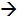 Bilder aus dem Alten Testament (z.B. Jes 49,14– 6a: treuer Begleiter) und dem Neuen Testament (z.B. Lk 15,8f: barmherziger Vater), die bereits aus vorherigen Stunden bekannt sind, in Erinnerung rufen und erarbeiten.Geschichten von David und wie sich Gott darin zeigt:Erwählung Davids durch Samuel (Gott erwählt häufig das Schwache, Kleine)David und GoliatDavids Freundschaft mit JonathanDavid verschont SaulDavid wird schuldig und erfährt Vergebung Wer auf Gott baut, kann Großes erreichen.Hilfreich für biblische Erzählungen, auch für den Erzählrahmen/ Öffner:Halbfas, Hubertus, Die Bibel für kluge Kinder und ihre Eltern, Ostfildern 2013Oberthür, Rainer, Die Bibel für Kinder und alle im Haus, München 2004Steinkühler, Martina, Die neue Erzählbibel, Stuttgart 2015Anregungen für die Umsetzung im Unterricht:Grundschule religion 41/2012, David(zuletzt geprüft am 4. Mai 2017)Landgraf, Michael, Altes Testament. Abraham, Jakob, Josef, Mose, Ruth, David und Jona begegnen, Stuttgart 2013, S. 66-73Buck, Elisabeth, Bewegter Religionsunterricht, Innovative, ganzheitliche Konzepte für das 5. bis 7. Schuljahr, München 2017, S. 161-185(durch die ganzheitliche Herangehensweise gut anzupassen auf Kl. 3/4)Hilfreich für biblische Erzählungen, auch für den Erzählrahmen/ Öffner:Halbfas, Hubertus, Die Bibel für kluge Kinder und ihre Eltern, Ostfildern 2013Oberthür, Rainer, Die Bibel für Kinder und alle im Haus, München 2004Steinkühler, Martina, Die neue Erzählbibel, Stuttgart 2015Anregungen für die Umsetzung im Unterricht:Grundschule religion 41/2012, David(zuletzt geprüft am 4. Mai 2017)Landgraf, Michael, Altes Testament. Abraham, Jakob, Josef, Mose, Ruth, David und Jona begegnen, Stuttgart 2013, S. 66-73Buck, Elisabeth, Bewegter Religionsunterricht, Innovative, ganzheitliche Konzepte für das 5. bis 7. Schuljahr, München 2017, S. 161-185(durch die ganzheitliche Herangehensweise gut anzupassen auf Kl. 3/4)2.2 Deuten1. Grundformen religiöser Sprache ganzheitlich erschließen (zum Beispiel Metapher, Symbol, Wundererzählung, Gleichnis, Legende, Gebet, Stille, Ritual, Musik, Bild)3. zentrale Zeugnisse der biblisch-christlichen Überlieferung in eigenen Worten wiedergeben und sich diese erschließen2.3 Urteilen1. in Situationen aus ihrem Lebensumfeld, die religiös oder ethisch herausfordern, Antworten und Handlungsmöglichkeiten prüfen2.4 Kommunizieren1. eigene Gedanken, Gefühle, Sicht- und Verhaltensweisen beschreiben und erläutern3. erworbene Kenntnisse zu religiösen und ethischen Fragen verständlich erklären und im Dialog argumentativ verwenden2.2 Deuten1. Grundformen religiöser Sprache ganzheitlich erschließen (zum Beispiel Metapher, Symbol, Wundererzählung, Gleichnis, Legende, Gebet, Stille, Ritual, Musik, Bild)3. zentrale Zeugnisse der biblisch-christlichen Überlieferung in eigenen Worten wiedergeben und sich diese erschließen2.3 Urteilen1. in Situationen aus ihrem Lebensumfeld, die religiös oder ethisch herausfordern, Antworten und Handlungsmöglichkeiten prüfen2.4 Kommunizieren1. eigene Gedanken, Gefühle, Sicht- und Verhaltensweisen beschreiben und erläutern3. erworbene Kenntnisse zu religiösen und ethischen Fragen verständlich erklären und im Dialog argumentativ verwenden3.2.3 Bibel(3) an je einem Beispiel aus dem Alten und Neuen Testament zeigen, wie Menschen ihre Erfahrungen mit Gott in sprachlichen Bildern ausdrücken;3.2.4 Gott(4) an einer biblischen Erzählung zeigen, wie Menschen Gott als stärkend oder auch fern erfahren können (zum Beispiel: Josef, David)3.2.3 Bibel(3) an je einem Beispiel aus dem Alten und Neuen Testament zeigen, wie Menschen ihre Erfahrungen mit Gott in sprachlichen Bildern ausdrücken;3.2.4 Gott(4) an einer biblischen Erzählung zeigen, wie Menschen Gott als stärkend oder auch fern erfahren können (zum Beispiel: Josef, David)Bilder aus dem Alten Testament (z.B. Jes 49,14– 6a: treuer Begleiter) und dem Neuen Testament (z.B. Lk 15,8f: barmherziger Vater), die bereits aus vorherigen Stunden bekannt sind, in Erinnerung rufen und erarbeiten.Geschichten von David und wie sich Gott darin zeigt:Erwählung Davids durch Samuel (Gott erwählt häufig das Schwache, Kleine)David und GoliatDavids Freundschaft mit JonathanDavid verschont SaulDavid wird schuldig und erfährt Vergebung Wer auf Gott baut, kann Großes erreichen.Bilder aus dem Alten Testament (z.B. Jes 49,14– 6a: treuer Begleiter) und dem Neuen Testament (z.B. Lk 15,8f: barmherziger Vater), die bereits aus vorherigen Stunden bekannt sind, in Erinnerung rufen und erarbeiten.Geschichten von David und wie sich Gott darin zeigt:Erwählung Davids durch Samuel (Gott erwählt häufig das Schwache, Kleine)David und GoliatDavids Freundschaft mit JonathanDavid verschont SaulDavid wird schuldig und erfährt Vergebung Wer auf Gott baut, kann Großes erreichen.Hilfreich für biblische Erzählungen, auch für den Erzählrahmen/ Öffner:Halbfas, Hubertus, Die Bibel für kluge Kinder und ihre Eltern, Ostfildern 2013Oberthür, Rainer, Die Bibel für Kinder und alle im Haus, München 2004Steinkühler, Martina, Die neue Erzählbibel, Stuttgart 2015Anregungen für die Umsetzung im Unterricht:Grundschule religion 41/2012, David(zuletzt geprüft am 4. Mai 2017)Landgraf, Michael, Altes Testament. Abraham, Jakob, Josef, Mose, Ruth, David und Jona begegnen, Stuttgart 2013, S. 66-73Buck, Elisabeth, Bewegter Religionsunterricht, Innovative, ganzheitliche Konzepte für das 5. bis 7. Schuljahr, München 2017, S. 161-185(durch die ganzheitliche Herangehensweise gut anzupassen auf Kl. 3/4)Hilfreich für biblische Erzählungen, auch für den Erzählrahmen/ Öffner:Halbfas, Hubertus, Die Bibel für kluge Kinder und ihre Eltern, Ostfildern 2013Oberthür, Rainer, Die Bibel für Kinder und alle im Haus, München 2004Steinkühler, Martina, Die neue Erzählbibel, Stuttgart 2015Anregungen für die Umsetzung im Unterricht:Grundschule religion 41/2012, David(zuletzt geprüft am 4. Mai 2017)Landgraf, Michael, Altes Testament. Abraham, Jakob, Josef, Mose, Ruth, David und Jona begegnen, Stuttgart 2013, S. 66-73Buck, Elisabeth, Bewegter Religionsunterricht, Innovative, ganzheitliche Konzepte für das 5. bis 7. Schuljahr, München 2017, S. 161-185(durch die ganzheitliche Herangehensweise gut anzupassen auf Kl. 3/4)3.2.1 MenschUnterrichtseinheiten im Beispielcurriculum(1) ausgehend von ihren Fähigkeiten und Grenzen Fragen an das Leben formulierenGottesvorstellungen(2) miteinander über Grundfragen sprechen, die zum menschlichen Leben gehörenGottesvorstellungenGeschichten vom Zweifeln und Vertrauen – Als das Volk Israel aus Ägypten auszogWarum wir Feste feiern: Passion und Auferstehung(3) ausgehend von biblischen Geschichten zeigen, dass Gott Menschen, die schuldig geworden sind, Versöhnung anbietet (Verlorener Sohn und zum Beispiel Noah, die Brüder Josefs, Jakob und Esau)Sakramente als Zeichen der Zuwendung Gottes: Schuld und Vergebung – Sakrament der Versöhnung(4) an Beispielen zeigen, was es bedeutet, wenn Menschen zu gegenseitiger Vergebung aufgerufen sind (zum Beispiel Vergebungsbitte im Vaterunser)Sakramente als Zeichen der Zuwendung Gottes: Schuld und Vergebung – Sakrament der Versöhnung(5) ausgehend von der goldenen Regel und dem Gebot der Nächstenliebe zeigen, wie das Miteinander gelingen kann (Mt 7,12; Mt 22,34 – 40)(6) an Beispielen zeigen, wie Kinder mit ihren Fähigkeiten zu einem gelingenden Miteinander beitragen können3.2.2 Welt und VerantwortungUnterrichtseinheiten im Beispielcurriculum(1) die Welt in ihrer Vielfalt und ihren Gefährdungen beschreiben(2) an unterschiedlichen Lebensbedingungen von Kindern in ihrer Umgebung und in der Welt beschreiben was gerecht ist und was ungerecht ist(3) ausgehend von Gen 1,26-31 die besondere Verantwortung des Menschen in der Schöpfung beschreiben(4) darstellen, wie die Bibel Menschen zu verantwortungsvollem Handeln auffordert (zum Beispiel Ex 20,15; Ex 20,16; Lk 10,25-37)(5) sich damit auseinandersetzen, wie Kinder verantwortungsbewusst mit anderen und der Umwelt umgehen(6) an Beispielen aufzeigen, wie sich Menschen lokal oder global für eine nachhaltige Entwicklung und eine friedliche und gerechte Welt einsetzen 3.2.3 BibelUnterrichtseinheiten im Beispielcurriculum(1) aufzeigen, dass die Bibel eine Sammlung von Büchern istJesus wendet sich heilend den Menschen zu(2) bereits bekannte biblische Geschichten wiedergeben und dem Alten und Neuen Testament zuordnenGeschichten vom Zweifeln und Vertrauen – Als das Volk Israel aus Ägypten auszogJesus wendet sich heilend den Menschen zuDavid - Wie sich Gott darin zeigt – Gottesbilder(3) an je einem Beispiel aus dem Alten und Neuen Testament zeigen, wie Menschen ihre Erfahrungen mit Gott in sprachlichen Bildern ausdrückenGottesvorstellungenDavid – Wie sich Gott darin zeigt – Gottesbilder(4) eigene Erfahrungen zu menschlichen Grunderfahrungen, wie sie in der Bibel überliefert sind, in Beziehung setzen (zum Beispiel Befreiung, Vergebung, Neid)Sakramente als Zeichen der Zuwendung Gottes: Schuld und Vergebung – Sakrament der VersöhnungDavid - Wie sich Gott darin zeigt – Gottesbilder(5) aus biblischen Geschichten Anregungen für die eigene Lebensgestaltung herausarbeitenWarum wir Feste feiern: Weihnachtsfestkreis(6) eine für sie wichtige Aussage eines biblischen Textes kreativ gestaltenJesus wendet sich heilend den Menschen zu3.2.4 GottUnterrichtseinheiten im Beispielcurriculum(1) eigene Gottesvorstellungen zu anderen Gottesvorstellungen in Beziehung setzenGottesvorstellungen(2) biblische Bilder für Gott beschreiben (zum Beispiel Ps 62,8; Ps 84,12; Jes 49,14–16a; Lk 15,8f.)Gottesvorstellungen(3) an einer biblischen Erzählung zeigen, wie Gott mit seinem Volk in Beziehung getreten ist (Mose und Mirjam)Geschichten vom Zweifeln und Vertrauen – Als das Volk Israel aus Ägypten auszog(4) an einer biblischen Erzählung zeigen, wie Menschen Gott als stärkend oder auch fern erfahren können (zum Beispiel Josef, David)David – Wie sich Gott darin zeigt – Gottesbilder(5) vor dem Hintergrund herausfordernder Lebenssituationen Fragen nach und an Gott stellenGottesvorstellungenGeschichten vom Zweifeln und Vertrauen – Als das Volk Israel aus Ägypten auszog(6) zeigen, wie Christinnen und Christen ihren Glauben in Gebeten, Liedern, Tanz, Stille und Gottesdiensten sowie in verantwortlichem Handeln gestaltenWarum wir Feste feiern: Weihnachtsfestkreis3.2.5 Jesus ChristusUnterrichtseinheiten im Beispielcurriculum(1) an Beispielen belegen, dass Jesus Jude war (zum Beispiel Sabbat, Pessach, Synagoge)Warum wir Feste feiern: Passion und Auferstehung(2) anhand biblischer Überlieferungen aufzeigen, dass Jesus Gott als seinen Vater anspricht (Mt 6,7-13) und Gott Jesus seinen Sohn nennt (Mt 3,13-16)Sakramente als Zeichen der Zuwendung Gottes: Schuld und Vergebung – Sakrament der Versöhnung(3) ausgehend von Begegnungs- und Heilungsgeschichten darstellen, wie Jesus Menschen Lebensmut schenkt (Mk 2,1-12; Mk 10,46-52; Mk 2,13-17)Jesus wendet sich heilend den Menschen zu(4) beschreiben, wie Jesus in Gleichnissen vom Reich Gottes Menschen Hoffnung schenkt (zum Beispiel Lk 10,25-37; Mk 4,30-32; Lk 14,15-24; Mt 13,44)(5) zeigen, warum Menschen sich an Jesus orientieren und ihm nachfolgen (zum Beispiel den Kindern bekannte Heiligenlegenden, „local heroes“)Jesus wendet sich heilend den Menschen zuWarum wir Feste feiern: Weihnachtsfestkreis(6) an einem Beispiel beschreiben, wie die Botschaft von Tod und Auferweckung Jesu (Mk 14-16 in Auszügen; Lk 24,13-35) Menschen bis heute Hoffnung und Ermutigung schenken kannWarum wir Feste feiern: Passion und Auferstehung3.2.6 KircheUnterrichtseinheiten im Beispielcurriculum(1) aufzeigen, was die katholische und evangelische Kirche verbindet und unterscheidet (zum Beispiel Vaterunser, Kirchenraum, Feste und Feiern, Sakramente)Unsere Kirchengemeinde vor Ort I: Schwerpunkt: Meine SeelsorgeeinheitUnsere Kirchengemeinde vor Ort II: Schwerpunkt: Gemeinsamkeiten und Unterschiede der Konfessionen vor Ort(2) ein Beispiel für gelebte Ökumene beschreibenUnsere Kirchengemeinde vor Ort II: Schwerpunkt: Gemeinsamkeiten und Unterschiede der Konfessionen vor Ort(3) am Beispiel des Sakraments der Eucharistie sowie des Sakraments der Buße und Versöhnung darstellen, dass Sakramente Zeichen der Zuwendung Gottes sindSakramente als Zeichen der Zuwendung Gottes: Die EucharistieSakramente als Zeichen der Zuwendung Gottes: Schuld und Vergebung – Sakrament der Versöhnung(4) Feste und Zeiten des Kirchenjahres (Advent und Weihnachten, Passion und Ostern, Pfingsten, ausgewählte Heiligenfeste) auf biblische Erzählungen, Legenden, Bilder oder Symbole beziehenWarum wir Feste feiern: WeihnachtsfestkreisWarum wir Feste feiern: Passion und Auferstehung(5) Angebote der Kirchengemeinden vor Ort und eigene Mitwirkungsmöglichkeiten beschreiben (zum Beispiel Gottesdienst, Kinderbibeltage, Kinderchor, Ministrantinnen und Ministranten, Sternsinger)Unsere Kirchengemeinde vor Ort I: Schwerpunkt: Meine Seelsorgeeinheit(6) religiös-spirituelle Angebote in der Schule reflektiert gestaltenUnsere Kirchengemeinde vor Ort I: Schwerpunkt: Meine SeelsorgeeinheitUnsere Kirchengemeinde vor Ort II: Schwerpunkt: Gemeinsamkeiten und Unterschiede der Konfessionen vor Ort3.2.7 ReligionenUnterrichtseinheiten im Beispielcurriculum(1) religiöse Lebens- und Ausdrucksformen im Judentum und im Islam beschreiben(2) Gotteshäuser und Gebetsräume im Judentum und im Islam beschreiben (3) Unterschiede zwischen Judentum, Christentum und Islam beschreiben (zum Beispiel Feste, Kleidung, Speisen, Heiliges Buch, Aufnahme in die Glaubensgemeinschaft, Vorstellungen von Gott)(4) Gemeinsamkeiten zwischen Judentum, Christentum und Islam darstellen (zum Beispiel gemeinsamer Ursprung, Glaube an einen Gott, Gebet)(5) im Schulleben ein respektvolles Miteinander reflektiert gestalten (zum Beispiel gemeinsame Gestaltung einer religiösen Feier, Schulfeste) (6) zeigen, wie Kinder sich in Begegnungssituationen mit Angehörigen anderer Religionen respektvoll verhalten können (zum Beispiel bei einem gemeinsamen Besuch eines Gotteshauses, bei einer Expertenbefragung)Prozessbezogene KompetenzUnterrichtseinheit im Beispielcurriculum2.1 Wahrnehmen und DarstellenDie Schülerinnen und Schüler können religiös bedeutsame Phänomene in ihrem Lebensumfeld wahrnehmen und beschreiben.Die Schülerinnen und Schüler könnenDie Schülerinnen und Schüler können1. Spuren des Christentums und anderer Religionen in der persönlichen Lebenswelt entdeckenUnsere Kirchengemeinde vor Ort I: Schwerpunkt: Meine SeelsorgeeinheitWarum wir Feste feiern: WeihnachtsfestkreisUnsere Kirchengemeinde vor Ort I: Schwerpunkt: Meine SeelsorgeeinheitSakramente als Zeichen der Zuwendung Gottes: Die EucharistieSakramente als Zeichen der Zuwendung Gottes: Schuld und Vergebung – Sakrament der VersöhnungWarum wir Feste feiern: Passion und AuferstehungUnsere Kirchengemeinde vor Ort II: Schwerpunkt: Gemeinsamkeiten und Unterschiede der Konfessionen vor Ort2. grundlegende Ausdrucksformen religiösen Glaubens beschreibenSakramente als Zeichen der Zuwendung Gottes: Die EucharistieSakramente als Zeichen der Zuwendung Gottes: Schuld und Vergebung – Sakrament der VersöhnungWarum wir Feste feiern: Passion und Auferstehung3. eigene Fragen stellen und in der Lerngruppe nach Antworten suchenGottesvorstellungenWarum wir Feste feiern: WeihnachtsfestkreisSakramente als Zeichen der Zuwendung Gottes: Schuld und Vergebung – Sakrament der VersöhnungWarum wir Feste feiern: Passion und Auferstehung2.2 DeutenDie Schülerinnen und Schüler können religiös bedeutsame Sprache und Zeugnisse verstehen und deuten.Unterrichtseinheit im BeispielcurriculumDie Schülerinnen und Schüler könnenDie Schülerinnen und Schüler können1. Grundformen religiöser Sprache ganzheitlich erschließen (zum Beispiel Metapher, Symbol, Wundererzählung, Gleichnis, Legende, Gebet, Stille, Ritual, Musik, Bild)GottesvorstellungenGeschichten vom Zweifeln und Vertrauen – Als das Volk Israel aus Ägypten auszogJesus wendet sich heilend den Menschen zuSakramente als Zeichen der Zuwendung Gottes: Schuld und Vergebung – Sakrament der VersöhnungSakramente als Zeichen der Zuwendung Gottes: Die EucharistieWarum wir Feste feiern: Passion und AuferstehungDavid - Wie sich Gott darin zeigt – Gottesbilder2. ausgewählte Fachbegriffe und Glaubensaussagen verstehenGottesvorstellungenSakramente als Zeichen der Zuwendung Gottes: Die EucharistieSakramente als Zeichen der Zuwendung Gottes: Schuld und Vergebung – Sakrament der VersöhnungWarum wir Feste feiern: Passion und Auferstehung3. zentrale Zeugnisse der biblisch-christlichen Überlieferung in eigenen Worten wiedergeben und sich diese erschließenGottesvorstellungenGeschichten vom Zweifeln und Vertrauen – Als das Volk Israel aus Ägypten auszogJesus wendet sich heilend den Menschen zuWarum wir Feste feiern: WeihnachtsfestkreisSakramente als Zeichen der Zuwendung Gottes: Die EucharistieSakramente als Zeichen der Zuwendung Gottes: Schuld und Vergebung – Sakrament der VersöhnungWarum wir Feste feiern: Passion und AuferstehungDavid - Wie sich Gott darin zeigt – Gottesbilder2.3 UrteilenDie Schülerinnen und Schüler können in religiösen und ethischen Fragen ein begründetes Urteil entwickeln.Unterrichtseinheit im BeispielcurriculumDie Schülerinnen und Schüler könnenDie Schülerinnen und Schüler können1. in Situationen aus ihrem Lebensumfeld, die religiös oder ethisch herausfordern, Antworten und Handlungsmöglichkeiten prüfenGottesvorstellungenWarum wir Feste feiern:  Passion und AuferstehungDavid – Wie sich Gott darin zeigt – Gottesbilder2. unterschiedliche Antworten und Handlungsmöglichkeiten mit der biblisch-christlichen Überlieferung in Beziehung setzenGottesvorstellungenSakramente als Zeichen der Zuwendung Gottes: Die EucharistieUnsere Kirchengemeinde vor Ort I: Schwerpunkt: Meine SeelsorgeeinheitUnsere Kirchengemeinde vor Ort II: Schwerpunkt: Gemeinsamkeiten und Unterschiede der Konfessionen vor Ort3. sich mit anderen religiösen und nichtreligiösen Überzeugungen auseinandersetzenUnsere Kirchengemeinde vor Ort II: Schwerpunkt: Gemeinsamkeiten und Unterschiede der Konfessionen vor Ort4. im Kontext des eigenen Lebensumfelds zu religiösen und ethischen Fragen einen Standpunkt einnehmen und argumentativ vertretenGottesvorstellungen2.4 KommunizierenDie Schülerinnen und Schüler können respektvoll miteinander umgehen und über religiöse Fragen sprechen.Unterrichtseinheit im BeispielcurriculumDie Schülerinnen und Schüler könnenDie Schülerinnen und Schüler können1. eigene Gedanken, Gefühle, Sicht- und Verhaltensweisen beschreiben und erläuternGottesvorstellungenGeschichten vom Zweifeln und Vertrauen – Als das Volk Israel aus Ägypten auszogJesus wendet sich heilend den Menschen zuWarum wir Feste feiern: WeihnachtsfestkreisWarum wir Feste feiern: Passion und AuferstehungDavid – Wie sich Gott darin zeigt – Gottesbilder2. sich in Gedanken, Gefühle, Sicht- und Verhaltensweisen anderer hineinversetzen und dadurch die eigene Perspektive erweiternJesus wendet sich heilend den Menschen zuWarum wir Feste feiern: Weihnachtsfestkreis3. erworbene Kenntnisse zu religiösen und ethischen Fragen verständlich erklären und im Dialog argumentativ verwendenGottesvorstellungenGeschichten vom Zweifeln und Vertrauen – Als das Volk Israel aus Ägypten auszogWarum wir Feste feiern: WeihnachtsfestkreisDavid – Wie sich Gott darin zeigt – Gottesbilder4. anderen im interkonfessionellen und interreligiösen Kontext respektvoll begegnenUnsere Kirchengemeinde vor Ort II: Schwerpunkt: Gemeinsamkeiten und Unterschiede der Konfessionen vor Ort2.5 GestaltenDie Schülerinnen und Schüler können religiöse Ausdrucksformen und Fragen der Lebensgestaltung reflektieren sowie fachspezifische Methoden anwenden.Unterrichtseinheit im BeispielcurriculumDie Schülerinnen und Schüler könnenDie Schülerinnen und Schüler können1. Erkenntnisse aus Gelerntem kreativ ausdrückenGottesvorstellungenGeschichten vom Zweifeln und Vertrauen – Als das Volk Israel aus Ägypten auszogUnsere Kirchengemeinde vor Ort I: Schwerpunkt: Meine SeelsorgeeinheitSakramente als Zeichen der Zuwendung Gottes: Die EucharistieWarum wir Feste feiern: Passion und AuferstehungUnsere Kirchengemeinde vor Ort II: Schwerpunkt: Gemeinsamkeiten und Unterschiede der Konfessionen vor Ort2. religiöse Ausdrucksformen reflektiert gestaltenUnsere Kirchengemeinde vor Ort II: Schwerpunkt: Gemeinsamkeiten und Unterschiede der Konfessionen vor Ort3. über menschliche Grundfragen angemessen sprechenGottesvorstellungenJesus wendet sich heilend den Menschen zuWarum wir Feste feiern: WeihnachtsfestkreisWarum wir Feste feiern: Passion und Auferstehung4. Impulse für verantwortungsvolles Handeln entwickelnGottesvorstellungenWarum wir Feste feiern: WeihnachtsfestkreisSakramente als Zeichen der Zuwendung Gottes: Schuld und Vergebung – Sakrament der Versöhnung5. fachliche Kenntnisse medial und adressatenbezogen aufbereitet präsentierenUnsere Kirchengemeinde vor Ort I: Schwerpunkt: Meine SeelsorgeeinheitSakramente als Zeichen der Zuwendung Gottes: Die EucharistieUnsere Kirchengemeinde vor Ort II: Schwerpunkt: Gemeinsamkeiten und Unterschiede der Konfessionen vor Ort